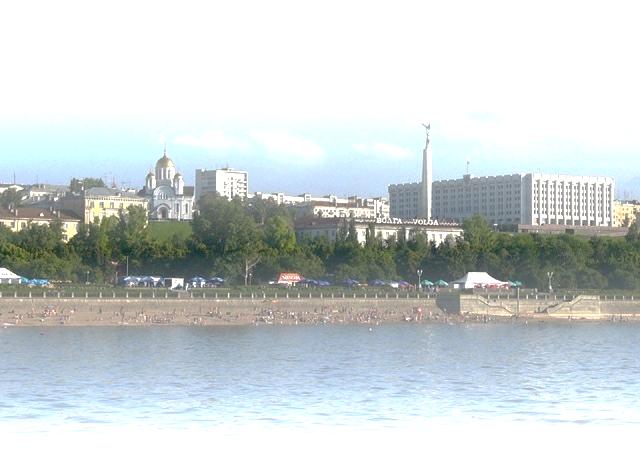 РЫНОК ЖИЛОЙНЕДВИЖИМОСТИГОРОДСКИХ ОКРУГОВСАМАРСКОЙ ОБЛАСТИМОНИТОРИНГОВЫЙ ОТЧЕТ(по состоянию за февраль 2018 года)Отчет подготовил:Сертифицированный аналитик-консультант рынка недвижимости(Сертификат РОСС RU РГР САКРН 63.001 от 26.11.2016 г.)А.Л. Патрикеевруководитель отдела мониторинга и социальных программСамарский областной Фонд жилья и ипотекиАнализ выполнен в соответствии с требованиями методологии РГРСАМАРА 2018Основные положенияПредметом исследования настоящего отчета является рынок жилой недвижимости в городских округах Самарской области (одно-, двух- и трехкомнатные квартиры в многоквартирных жилых домах):г.о. Самара;г.о. Тольятти;г.о. Новокуйбышевск;г.о. Сызрань;г.о. Жигулевск;г.о. Кинель;г.о. Октябрьск;г.о. Отрадный;г.о. Чапаевск;г.о. Похвистнево.Настоящий отчет подготовлен в соответствии с методологией Российской Гильдии Риэлторов. Основные положения методологии описаны в книге «Анализ рынка недвижимости для профессионалов» Г.М. Стерник, С.Г. Стерник.Сущность методологии выборочного статистического анализа рынка недвижимости состоит в сборе документированной информации об объектах рынка, разделении объектов на однородные группы (выборки) по качеству, местоположению, периодам времени, определении характеристик каждой выборки и исследовании полученных числовых пространственно-параметрических и динамических моделей с дискретным шагом (ДППМ).Данная методология включает следующие группы операций - этапы мониторинга:выбор показателей, подлежащих определению при решении конкретной задачи анализа рынка (например, удельная цена квартир, площадь помещений);выбор периода (например, день, неделя, месяц, квартал, год), за который производится обработка данных для получения одного значения каждого из статистических показателей, и определенного количества периодов предыстории для построения динамического ряда;сбор и предварительная обработка документированной информации об объектах рынка в заданных периодах (обеспечение наличия данных, необходимых и достаточных для получения выбранных статистических показателей, в том числе и для типизации объектов (расчленения на однородные группы), очистка базы данных от недостоверной информации, повторов и дублей);предварительная типизация (классификация) объектов по качеству (типы, классы), размерам (число комнат или диапазон общей площади помещений), местоположению (зона, район города) и другим признакам;расчленение совокупности объектов на выборки в соответствии с принятой классификацией;определение статистических характеристик каждой выборки, построение гистограммы распределения каждого показателя;построение предварительной числовой пространственно-параметрической модели рынка по каждому из выбранных показателей;корректировка расчленения (дополнительное расчленение или объединение выборок) и построение оптимизированной пространственно-параметрической модели рынка;расчет структурных относительных показателей сегмента рынка (долей);построение динамических рядов по каждому из выбранных показателей;расчет относительных показателей динамики (индексов и темпов);описание полученных результатов и подготовка отчета о мониторинге рынка за текущий период и о накопленной динамике за рассматриваемые периоды.Для целей настоящего отчета были проанализированы предложения к продаже объектов жилой недвижимости, опубликованные на сайтах «N1.RU Недвижимость» (https://samara.n1.ru/), «Волга-Инфо недвижимость» (http://www.volgainfo.net/togliatti/search/kvartiryi/) и «Недвижимость Avito.ru» (http://www.avito.ru/).При проведении анализа предложений на первом этапе обработки данных проведена типизация объектов недвижимости по качеству, размеру, местоположению, т.е. выделены типы (категории) жилья с определенной совокупностью признаков.Типизация по качеству.Вторичный рынок жилой недвижимости г.Самары укрупненно представлен следующими типами квартир:Таблица 1Вторичный рынок жилой недвижимости г.Тольятти укрупненно представлен следующими типами квартир:Таблица 2Вторичный рынок жилой недвижимости г.Новокуйбышевск укрупненно представлен следующими типами квартир:Таблица 3Вторичный рынок жилой недвижимости г.Сызрань укрупненно представлен следующими типами квартир:Таблица 4Вторичный рынок жилой недвижимости г.Жигулевск укрупненно представлен следующими типами квартир:Таблица 5Вторичный рынок жилой недвижимости остальных городских округов Самарской области укрупненно представлен следующими типами квартир:Таблица 6Типизация по размеруВ настоящем отчете типизация по размеру проведена по количеству комнат. Рассмотрены одно-, двух- и трехкомнатные квартиры.Ввиду незначительной доли предложения четырех- и более комнатных квартир данные объекты в настоящем отчете не рассматриваются.Типизация по местоположениюТипизация по месторасположению в г.Самара проведена в соответствии с административными районами:Таблица 7Типизация по месторасположению в г.Тольятти проведена в соответствии с административными районами:«Старый город» - Центральный административный район;«Новый город» - Автозаводский административный район; «Комсомольский» - Комсомольский административный район; «Шлюзовой» - микрорайон «Шлюзовой» Комсомольского административного района; «Поволжский» - микрорайон «Поволжский» Комсомольского административного района.Ввиду незначительной площади остальных городов типизация по месторасположению не проводилась.При подготовке дискретной пространственно-параметрической модели для каждого типа определены следующие параметры:количество объектов, шт.;средняя площадь, кв.м;минимальная цена предложения, руб./кв. м;максимальная цена предложения, руб./кв. м;средняя удельная цена предложения, руб./кв. м;медиана, руб./кв. м;среднее квадратичное отклонение (СКО), руб./кв. м;погрешность, руб./кв. м;погрешность, %.Рассчитанные дискретные пространственно-параметрические модели по каждому городскому округу представлены в приложении к отчету.Обобщенные результаты проведенного мониторингаПри проведении мониторинга вторичного рынка жилой недвижимости городских округах Самарской области (одно-, двух- и трехкомнатные квартиры в многоквартирных жилых домах) было проанализировано 11 350 уникальных предложений к продаже, опубликованных в СМИ в февраля 2018 года.Результаты проведенного анализа представлены в таблице.Таблица 8Рисунок 1Структура предложения к продаже объектов жилой недвижимости
в городах Самара и ТольяттиРисунок 2Структура предложения к продаже объектов жилой недвижимости
в городских округах Самарской областиРисунок 3Активность рынка(отношение количества предложений к количеству жителей)Рисунок 4Средняя удельная цена предложения одного квадратного метра общей площади объектов жилой недвижимости
в городских округах Самарской областиЗависимость средней удельной цены предложения одного квадратного метра общей площади жилья в многоквартирных домах в городских округах Самарской области от количества жителей представлена в таблице.Таблица 9Рисунок 5Зависимость средней удельной цены предложения одного квадратного метра
общей площади жилья от количества жителейДинамика средневзвешенного значения*) цены предложения одного квадратного метра общей площади жилья в многоквартирных домах по городским округам Самарской области в целом представлена в таблице.Таблица 10*) Средневзвешенное значение показателя — среднеарифметическое значение показателя, в котором учтены удельные веса каждого числового значения в общей их сумме.Рисунок 6Динамика средневзвешенного значения цены предложения одного квадратного метра общей площади жильяв целом по городским округам Самарской области Рисунок 7Относительное изменение средней удельной цены предложения 1 кв.м общей площади квартир в целом по городским округам Самарской областиРисунок 8Динамика средневзвешенного значения цены предложения одного квадратного метра общей площади жильяпо городским округам Самарской области Рисунок 9Динамика количества предложений и средней удельной цены предложения на вторичном 
рынке жилья по городским округам Самарской области в целомРезюмеВторичный рынок недвижимости г.СамараВ феврале 2018 динамика средней удельной цены предложения 1 кв.м общей площади квартир в многоквартирных домах на вторичном рынке города Самара по отношению к предыдущему периоду (январь 2018 года) носила отрицательный характер. Величина динамики средней удельной цены предложения составила 1 059 руб. (1,85%). По отношению к аналогичному периоду прошлого года (февраль 2017 года) общее падение средней удельной цены предложения одного квадратного метра общей площади квартир в многоквартирных домах на вторичном рынке в г. Самара составило 5 585 рублей (9,05%).Незначительная отрицательная коррекции средней удельной цены предложения, отмеченная в феврале на вторичном рынке Самары была ожидаема после трех месяцев незначительного роста, и вернула значение средней удельной цены предложения на отметку 56 тыс.руб., значение, в районе которого цена стабилизировалась во втором полугодии прошедшего года.Вторичный рынок недвижимости г.ТольяттиВ феврале 2018 года вторичный рынок жилой недвижимости г. Тольятти характеризовался незначительной отрицательной динамикой средней удельной цены предложения. По отношению к предыдущему периоду (январь 2018 года) снижение средней удельной цены предложения составило 3 руб. (0,01%).По отношению к аналогичному периоду прошлого года (февраль 2017 года) общее снижение средней удельной цены предложения одного квадратного метра общей площади квартир в многоквартирных домах на вторичном рынке в г. Тольятти составило 1 452 рубля (3,55%).В конце 2017 года средняя удельная цена предложения одного квадратного метра жилой недвижимости в многоквартирных домах подошла к отметке 39,5 тыс.руб., на которой и стабилизировалась в первые месяцы 2018 года.Рынок новостроек г.СамараВ феврале 2018 динамика средней удельной цены предложения 1 кв.м общей площади новостроек носила отрицательный характер и составила 51 руб. (011%).С августа 2017 по октябрь 2017 года средняя удельная цена предложения 1 кв.м общей площади новостроек находится в районе 46 000 рублей, незначительный рост в конце 2017 года (ноябрь-декабрь) был компенсирован откатом на прежние позиции в начале 2018 года.Тенденция на выравнивание значения средней удельной цены предложения одного квадратного метра общей площади квартир в новостройках, позволяет сделать предположение о стабилизации ситуации на рынке новостроек г. Самары.Данные официальной статистикиТаблица 11Основные экономические и социальные показатели Самарской области
за период январь 2018 года1)В соответствии с информацией, опубликованной на сайте Территориального органа Федеральной службы государственной статистики по Самарской области (http://samarastat.gks.ru/wps/wcm/connect/rosstat_ts/samarastat/ru/statistics/) первый месяц 2018 года предприятиями и организациями всех форм собственности, а также населением за счет собственных и заемных средств, введено в эксплуатацию 108,2 тыс.кв. метров общей площади жилых домов, или 144,5% к январю прошлого года. Индивидуальными застройщиками построено 66,6 тыс.кв. метров общей площади жилых домов, или 61,5% от общего объема жилья, введенного в январе 2018 годаТаблица 12Ввод в эксплуатацию жилых домов в 2017 году1) Общая (полезная) площадь жилища определяется как сумма площадей всех жилых комнат и подсобных помещений (кухонь, коридоров, ванных комнат, кладовых, встроенных шкафов и т.п.) квартир и домов, включая площадь отапливаемых и пригодных для проживания в течение всего года пристроенных к дому помещений (террас, веранд и др.). В общую (полезную) площадь не включается площадь лестничных клеток, тамбуров, вестибюлей, открытых террас, балконов и т.п. (Постановление Госкомстата РФ от 8 апреля 2003 г. № 42 «Об утверждении статистического инструментария для проведения основного этапа Национального обследования благосостояния домохозяйств и участия в социальных программах (НОБУС)»)Вторичный рынок жильяГородской округ СамараСтруктура предложенияПри подготовке настоящего отчета было проанализировано 3 668 уникальных предложения, опубликованных в феврале 2018 года на сайте «N1.RU Недвижимость» (https://samara.n1.ru/).На вторичном рынке жилой недвижимости в разрезе административных районов предложения к продаже представлены следующим образом:Рисунок 10Структура предложения к продаже объектов жилой недвижимости
в разрезе административных районовНаибольшее количество предложений – 21,3% приходится на Промышленный район.По типу квартир структура предложения объектов жилой недвижимости на вторичном рынке города Самары представлена следующим образом:Рисунок 11Структура предложения к продаже объектов жилой недвижимости
по типу квартирСтруктура предложения к продаже квартир в многоквартирных домах отражает представленность тех или иных типов домов в г. Самара.Наибольшее количество предложений на вторичном рынке недвижимости города Самары приходится на кирпичные «улучшенки» – 40,7% от общего количества предложений.По типу квартир структура предложения к продаже квартир в многоквартирных домах в каждой ценовой зоне представлена следующим образом:Рисунок 12Структура предложения к продаже объектов жилой недвижимости
по типу квартир в разрезе административных районовНаибольшее количество предложений на вторичном рынке недвижимости города Самары приходится на кирпичные «улучшенки» в Октябрьском районе – 8,9% от общего количества предложений, наименьшее – «малосемейки» в Железнодорожном и Куйбышевском районах – по 0,1% от общего количества предложений.По количеству комнат структура предложения объектов жилой недвижимости города Самары представлена следующим образом:Рисунок 13Структура предложения к продаже объектов жилой недвижимости
по количеству комнатТаким образом, наибольшее количество предложений на вторичном рынке жилой недвижимости города Самары приходится на однокомнатные квартиры в Промышленном районе – 8,6% от общего количества предложений, наименьшее – однокомнатные квартиры в Самарском районе – 1,0% от общего количества предложений.Анализ цен предложенияРезультаты проведенного анализа цены предложения к продаже квартир в многоквартирных домах на вторичном рынке жилой недвижимости г. Самары представлены в таблице.Таблица 13Таким образом, в результате проведенного анализа можно сделать предположение, что максимальная средняя удельная цена предложения 1 кв.м общей площади у двухкомнатных «элиток» в Ленинском районе, а минимальная – у двухкомнатных «малосемеек» в Красноглинском районе.Рисунок 14Средняя удельная цена предложения 1 кв.м общей площади квартир в многоквартирных домах
в административных районах в зависимости от типа квартирРисунок 15Средняя удельная цена предложения 1 кв.м общей площади квартир
в целом по г. Самара в зависимости от типа квартирРисунок 16Средняя удельная цена предложения 1 кв.м общей площади квартир
в целом по г. Самара в разрезе административных районовРисунок 17Средняя удельная цена предложения 1 кв.м общей площади квартир
по административным районам в зависимости от типа квартирТаким образом, наибольшая средняя удельная цена предложения «метра» традиционно в «старом центре» - Самарском и Ленинском районах. При этом следует отметить, что основными «драйверами» цен в этих районах являются квартиры в «элитках» и кирпичных домах «улучшенной планировки». Средняя цена предложения «метра» в квартирах вышеназванных типов выше средней цены предложения по району в целом и составляет:Самарский район – 86 265 «элитки», 75 831 кирпичные «улучшенки»;Ленинский район – 90 705 «элитки», 75 540 кирпичные «улучшенки».В аутсайдерах «окраина» – Куйбышевский район, минимальная средняя удельная цена предложения у «сталинок» в Куйбышевском районе – 32 843 руб.Распределение средней удельной цены предложения одного квадратного метра общей площади жилья по всей совокупности выборки по районам города Самара представлено на рисунке.Рисунок 18Распределение средней удельной цены предложения одного квадратного метра общей площади жилья по районам города СамараОтклонение средней удельной цены предложения по районам города Самара от средней удельной цены предложения по городу в целом представлено на рисунке.Рисунок 19Отклонение средней удельной цены предложения по районам города Самара от средней удельной цены предложения по городу в целомДинамика цен предложенияАнализируя полученные результаты, можно сделать вывод о том, что в феврале 2018 года прошла отрицательная коррекция средней удельной цены предложения 1 кв.м общей площади квартир в многоквартирных домах на вторичном рынке города Самара по отношению к предыдущему периоду (январь 2018 года).Величина коррекции средней удельной цены предложения составила 1 059 руб. (1,85%).Рисунок 20Динамика средней удельной цены предложения 1 кв.м общей площади квартир и количества предложений в целом по г. СамараРисунок 21Относительное изменение средней удельной цены предложения 1 кв.м общей площади квартир в целом по г. СамараПо отношению к аналогичному периоду прошлого года (февраль 2017 года) общее падение средней удельной цены предложения одного квадратного метра общей площади квартир в многоквартирных домах на вторичном рынке в г. Самара составило 5 585 рублей (9,05%).Незначительная отрицательная коррекции средней удельной цены предложения, отмеченная в феврале на вторичном рынке Самары была ожидаема после трех месяцев незначительного роста, и вернула значение средней удельной цены предложения на отметку 56 тыс.руб., значение, в районе которого цена стабилизировалась во втором полугодии прошедшего года.Таблица 14Изменение средних удельных цен предложения 1 кв.м общей площади квартир в целом по г. Самара в зависимости от типа квартирГородской округ ТольяттиСтруктура предложенияПри подготовке настоящего отчета было проанализировано 4 613 уникальных предложений, опубликованных в феврале 2018 года на сайте «Волга-Инфо недвижимость» (http://www.volgainfo.net/togliatti/search/kvartiryi/).На вторичном рынке жилой недвижимости в разрезе административных районов предложения к продаже представлены следующим образом:Рисунок 22Структура предложения к продаже объектов жилой недвижимости
в разрезе районовНаибольшее количество предложений (59,3%) приходится на «Новый город» (Автозаводский район), что обусловлено структурой данного района - плотная квартальная жилая застройка.По типу квартир структура предложения объектов жилой недвижимости на вторичном рынке города Тольятти представлена следующим образом:Рисунок 23Структура предложения к продаже объектов жилой недвижимости
по типу квартирСтруктура предложения к продаже квартир в многоквартирных домах отражает представленность тех или иных типов домов в г. Тольятти.Наибольшее количество предложений на вторичном рынке недвижимости города Тольятти приходится на «современную панель» – 35,7% от общего количества предложений.По типу квартир структура предложения к продаже квартир в многоквартирных домах в каждом районе представлена следующим образом:Рисунок 24Структура предложения к продаже объектов жилой недвижимости
по типу квартир в разрезе районовНаибольшее количество предложений на вторичном рынке недвижимости города Тольятти приходится на «современную панель» в «Новом городе» – 24,0% от общего количества предложений, наименьшее – «сталинки» в «Комсомольском» – 0,1% от общего количества предложений.По количеству комнат структура предложения объектов жилой недвижимости города Тольятти представлена следующим образом:Рисунок 25Структура предложения к продаже объектов жилой недвижимости
по количеству комнатТаким образом, наибольшее количество предложений на вторичном рынке жилой недвижимости (квартиры в многоквартирных домах) города Тольятти приходится на «Новый город», при этом преобладает предложение однокомнатных квартир – 22,8%.Наименее представлены предложения двух- и трехкомнатных квартир в «Поволжском» – по 0,5% от общего количества предложений.Анализ цен предложенияРезультаты проведенного анализа цены предложения к продаже квартир в многоквартирных домах на вторичном рынке жилой недвижимости г. Тольятти представлены в таблице.Таблица 15Таким образом, в результате проведенного анализа можно сделать предположение, что максимальная средняя удельная цена предложения одного квадратного метра общей площади у двухкомнатных «элиток» в «Старом городе», а минимальная – у трехкомнатных квартир в «современных панельных» домах в «Поволжском».Рисунок 26Средняя удельная цена предложения 1 кв.м общей площади квартир в многоквартирных домах
в районах в зависимости от типа квартирРисунок 27Средняя удельная цена предложения 1 кв.м общей площади квартир
в целом по г. Тольятти в зависимости от типа квартирРисунок 28Средняя удельная цена предложения 1 кв.м общей площади квартир
в целом по г. Тольятти в разрезе ценовых зонДинамика цен предложенияТаблица 16Изменение средних удельных цен предложения 1 кв.м общей площади квартир в целом по г. Тольятти в зависимости от типа квартирРисунок 29Динамика средней удельной цены предложения 1 кв.м общей площади квартир в целом по г. ТольяттиРисунок 30Относительное изменение средней удельной цены предложения 1 кв.м общей площади квартир в целом по г. ТольяттиАнализируя полученные результаты, можно сделать вывод о незначительной отрицательной динамике средней удельной цены предложения одного квадратного метра общей площади квартир в многоквартирных домах на вторичном рынке города Тольятти. По отношению к предыдущему периоду (январь 2018 года) снижение составило 3 руб. (0,01%).По отношению к аналогичному периоду прошлого года (февраль 2017 года) общее снижение средней удельной цены предложения одного квадратного метра общей площади квартир в многоквартирных домах на вторичном рынке в г. Тольятти составило 1 452 рубля (3,55%).Начиная с июля 2017 года вторичный рынок жилой недвижимости г. Тольятти характеризуется слабой разнонаправленной динамикой. Средняя удельная цена предложения одного квадратного метра общей площади квартир в многоквартирных домах находилась в районе 39 000 руб.НовостройкиГородской округ СамараСтруктура и анализ цены предложенияПри подготовке отчета было проанализировано 714 предложений к продаже одно-, двух- и трехкомнатных квартир в сданных в эксплуатацию вновь построенных домах и домах высокой степени готовности. В результате проведенного анализа были получены следующие результаты:Таблица 17Рисунок 31Структура предложения к продаже новостроек в разрезе административных районовРисунок 32Структура предложения к продаже новостроек по количеству комнат в квартиреПринимая во внимание результаты проведенного анализа, можно предположить, что наибольшее количество предложений к продаже готовых новостроек приходится на Октябрьский район – 34,3%, при этом в структуре предложения на однокомнатные квартиры приходится 24,6%. Наименьшее количество предложений приходится на двухкомнатные квартиры в Красноглинском районе и трехкомнатные квартиры в Ленинском районе – по 0,6% от общего объема предложений.Рисунок 33Средняя удельная цена предложения 1 кв.м общей площади в новостройкахНаибольшее значение средней удельной цены предложения одного квадратного метра общей площади в новостройках высокой степени готовности у двухкомнатных квартир в Ленинском районе, наименьшее – у двухкомнатных квартир в Куйбышевском районе.Динамика цен предложенияТаблица 18Изменение средних удельных цен предложения 1 кв.м общей площади квартир
в новостройках в целом по г. СамараРисунок 34Динамика средней удельной цены предложения 1 кв.м общей площади квартир
в «новостройках» в целом по г. СамараРисунок 35Динамика относительного изменения средней удельной цены предложения 1 кв.м общей площади квартир в «новостройках» в целом по г. СамараРынок аренды жилой недвижимостиГородской округ СамараСтруктура предложенияПри подготовке настоящего отчета было проанализировано 1 669 уникальных предложений, опубликованных на сайте «N1.RU Недвижимость» (https://samara.n1.ru/).Структура предложения к аренде объектов жилой недвижимости по количеству комнат представлена следующим образом:Рисунок 36Структура предложения к аренде объектов жилой недвижимости
по количеству комнатРисунок 37Структура предложения к аренде объектов жилой недвижимости
по типам квартирТаким образом, наиболее представленными на рынке аренды жилой недвижимости являются однокомнатные квартиры. При этом наибольшее количество предложений приходится на квартиры в кирпичных домах «улучшенной» планировки.По административным районам структура предложения к аренде объектов жилой недвижимости представлена следующим образомРисунок 38Структура предложения к аренде объектов жилой недвижимости
по административным районамТаким образом, наибольшее количество предложений к аренде приходится на квартиры в Октябрьском районе.Анализ арендной платыТаблица 19Рисунок 39Средняя арендная плата (руб./месяц) по типу квартирТаким образом, в результате проведенного анализа можно сделать предположение, что максимальная средняя арендная плата у трехкомнатных кирпичных «улучшенок» – 27 632 руб., минимальная – у однокомнатных «малосемеек» – 7 920 руб.Городской округ ТольяттиСтруктура предложенияПри подготовке настоящего отчета было проанализировано 751 уникальных предложений, опубликованных на сайте «Волга-Инфо недвижимость» (http://www.volgainfo.net/togliatti/search/arenda_zhilyih/).Структура предложения к аренде объектов жилой недвижимости по количеству комнат представлена следующим образом:Рисунок 40Структура предложения к аренде объектов жилой недвижимости по количеству комнатСтруктура предложения к аренде объектов жилой недвижимости по районам представлена следующим образом:Рисунок 41Структура предложения к аренде объектов жилой недвижимости по районамРисунок 42Структура предложения к аренде объектов жилой недвижимости
по типам квартирТаким образом, наиболее представленными на рынке аренды жилой недвижимости являются однокомнатные квартиры. При этом наибольшее количество предложений приходится на квартиры в «современных панельных» домах.По административным районам структура предложения к аренде объектов жилой недвижимости представлена следующим образом:Рисунок 43Структура предложения к аренде объектов жилой недвижимости
по административным районамТаким образом, наибольшее количество предложений к аренде приходится на квартиры в Автозаводском районе («Новый город»).Анализ арендной платыТаблица 20Рисунок 44Средняя арендная плата (руб./месяц) по типу квартирТаким образом, в результате проведенного анализа можно сделать предположение, что максимальная средняя арендная плата у трехкомнатных «улучшенок» – 26 095 руб., минимальная – у однокомнатных «малометражек» – 7 552 руб.ПриложенияПриложение 1Дискретная пространственно-параметрическая модель вторичного рынка жилой недвижимости г. Самары (одно-, двух- и трехкомнатные квартиры в многоквартирных домах) по состоянию за февраль 2018 годаПриложение 2Дискретная пространственно-параметрическая модель вторичного рынка жилой недвижимости
г. Тольятти (одно-, двух- и трехкомнатные квартиры в многоквартирных домах)
по состоянию за февраль 2018 годаТип (условное наименование)ОписаниеОписаниеТип (условное наименование)критерийзначение"элитки"Этажность, мин./макс.2-28"элитки"Материал наружных стенкирпич с утеплителем"элитки"Наличие лифтаесть"элитки"Наличие мусоропроводаесть"элитки"Высота потолков, мот 3,00"элитки"Площадь кухни, мин./макс., кв.мсвободная планировка"элитки"Расположение комнатсвободная планировка"элитки"Период постройкис конца 90-х годов"элитки"Отделкаповышенного качества"элитки"Территория, инфраструктура, сервисконсьерж, автономное отопление, климат-контроль, видеонаблюдение, паркинг, спортивно-оздоровительный комплекс"улучшенки" (кирпичные)Этажность, мин./макс.4-28"улучшенки" (кирпичные)Материал наружных стенкирпич"улучшенки" (кирпичные)Наличие лифтаесть"улучшенки" (кирпичные)Наличие мусоропроводаесть"улучшенки" (кирпичные)Высота потолков, м2,7"улучшенки" (кирпичные)Площадь кухни, мин./макс., кв.мболее 10,0"улучшенки" (кирпичные)Расположение комнатраздельные"улучшенки" (кирпичные)Период постройкис середины 60-х"улучшенки" (кирпичные)Отделкастандартная"улучшенки" (кирпичные)Территория, инфраструктура, сервис-"улучшенки" (панельные)Этажность, мин./макс.5-16"улучшенки" (панельные)Материал наружных стенпанели, блоки"улучшенки" (панельные)Наличие лифтаесть"улучшенки" (панельные)Наличие мусоропроводаесть"улучшенки" (панельные)Высота потолков, м2,7"улучшенки" (панельные)Площадь кухни, мин./макс., кв.мболее 10,0"улучшенки" (панельные)Расположение комнатраздельные"улучшенки" (панельные)Период постройкис конца 60-х"улучшенки" (панельные)Отделкастандартная"улучшенки" (панельные)Территория, инфраструктура, сервис-"хрущевки"Этажность, мин./макс.4-5"хрущевки"Материал наружных стенкирпич, панель, блоки"хрущевки"Наличие лифтанет"хрущевки"Наличие мусоропроводанет"хрущевки"Высота потолков, м2,5"хрущевки"Площадь кухни, мин./макс., кв.м5,5-6,5"хрущевки"Расположение комнатсмежные"хрущевки"Период постройкиначало 50-х - середина 60-х"хрущевки"Отделкастандартная"хрущевки"Территория, инфраструктура, сервис-"сталинки"Этажность, мин./макс.4-6"сталинки"Материал наружных стенкирпич"сталинки"Наличие лифтанет"сталинки"Наличие мусоропроводанет"сталинки"Высота потолков, мдо 3,5"сталинки"Площадь кухни, мин./макс., кв.мдо 15"сталинки"Расположение комнатраздельные"сталинки"Период постройкидо начала 50-х"сталинки"Отделкастандартная"сталинки"Территория, инфраструктура, сервис-"малосемейки"Этажность, мин./макс.5-12"малосемейки"Материал наружных стенкирпич, панель"малосемейки"Наличие лифтапри этажности от 9 - есть"малосемейки"Наличие мусоропроводанет"малосемейки"Высота потолков, м2,6"малосемейки"Площадь кухни, мин./макс., кв.м4-6"малосемейки"Расположение комнатсмежные"малосемейки"Период постройки70-е - 80-е"малосемейки"Отделкастандартная"малосемейки"Территория, инфраструктура, сервис-Тип (условное наименование)ОписаниеОписаниеТип (условное наименование)критерийзначение"элитки"Этажность, мин./макс.2-18"элитки"Материал наружных стенкирпич с утеплителем"элитки"Наличие лифтаесть"элитки"Наличие мусоропроводаесть"элитки"Высота потолков, мот 3,00"элитки"Площадь кухни, мин./макс., кв.мсвободная планировка"элитки"Расположение комнатсвободная планировка"элитки"Период постройкис конца 90-х годов"элитки"Отделкаповышенного качества"элитки"Территория, инфраструктура, сервисконсьерж, автономное отопление, климат-контроль, видеонаблюдение, паркинг, спортивно-оздоровительный комплекс"улучшенки"Этажность, мин./макс.5-18"улучшенки"Материал наружных стенкирпич"улучшенки"Наличие лифтаесть"улучшенки"Наличие мусоропроводаесть"улучшенки"Высота потолков, м2,7"улучшенки"Площадь кухни, мин./макс., кв.мболее 10,0"улучшенки"Расположение комнатраздельные"улучшенки"Период постройкис середины 70-х"улучшенки"Отделкастандартная"улучшенки"Территория, инфраструктура, сервис-"современная панель" ("волгоградская", "ленинградская", "новая московская", "олимпийская", "самарская", "ульяновская", "югославская", "макаровская")Этажность, мин./макс.9-17"современная панель" ("волгоградская", "ленинградская", "новая московская", "олимпийская", "самарская", "ульяновская", "югославская", "макаровская")Материал наружных стенпанели"современная панель" ("волгоградская", "ленинградская", "новая московская", "олимпийская", "самарская", "ульяновская", "югославская", "макаровская")Наличие лифтаесть"современная панель" ("волгоградская", "ленинградская", "новая московская", "олимпийская", "самарская", "ульяновская", "югославская", "макаровская")Наличие мусоропроводаесть"современная панель" ("волгоградская", "ленинградская", "новая московская", "олимпийская", "самарская", "ульяновская", "югославская", "макаровская")Высота потолков, м2,7"современная панель" ("волгоградская", "ленинградская", "новая московская", "олимпийская", "самарская", "ульяновская", "югославская", "макаровская")Площадь кухни, мин./макс., кв.мболее 10,0"современная панель" ("волгоградская", "ленинградская", "новая московская", "олимпийская", "самарская", "ульяновская", "югославская", "макаровская")Расположение комнатраздельные"современная панель" ("волгоградская", "ленинградская", "новая московская", "олимпийская", "самарская", "ульяновская", "югославская", "макаровская")Период постройкис середины 70-х"современная панель" ("волгоградская", "ленинградская", "новая московская", "олимпийская", "самарская", "ульяновская", "югославская", "макаровская")Отделкастандартная"современная панель" ("волгоградская", "ленинградская", "новая московская", "олимпийская", "самарская", "ульяновская", "югославская", "макаровская")Территория, инфраструктура, сервис-"старая планировка" ("хрущевки", "старая московская")Этажность, мин./макс.4-9"старая планировка" ("хрущевки", "старая московская")Материал наружных стенкирпич, панель, блоки"старая планировка" ("хрущевки", "старая московская")Наличие лифтапри этажности от 9 - есть"старая планировка" ("хрущевки", "старая московская")Наличие мусоропроводанет"старая планировка" ("хрущевки", "старая московская")Высота потолков, м2,5"старая планировка" ("хрущевки", "старая московская")Площадь кухни, мин./макс., кв.м5,5-6,5"старая планировка" ("хрущевки", "старая московская")Расположение комнатсмежные"старая планировка" ("хрущевки", "старая московская")Период постройкис середины 60-х"старая планировка" ("хрущевки", "старая московская")Отделкастандартная"старая планировка" ("хрущевки", "старая московская")Территория, инфраструктура, сервис-"малометражки" ("гостинки", "ташкентская")Этажность, мин./макс.5, 9, 16"малометражки" ("гостинки", "ташкентская")Материал наружных стенкирпич, панель"малометражки" ("гостинки", "ташкентская")Наличие лифтапри этажности от 9 - есть"малометражки" ("гостинки", "ташкентская")Наличие мусоропроводаесть"малометражки" ("гостинки", "ташкентская")Высота потолков, м2,5"малометражки" ("гостинки", "ташкентская")Площадь кухни, мин./макс., кв.м4-6"малометражки" ("гостинки", "ташкентская")Расположение комнатсмежные"малометражки" ("гостинки", "ташкентская")Период постройки70-е - 80-е"малометражки" ("гостинки", "ташкентская")Отделкастандартная"малометражки" ("гостинки", "ташкентская")Территория, инфраструктура, сервис-"сталинки"Этажность, мин./макс.2-4"сталинки"Материал наружных стенкирпич"сталинки"Наличие лифтанет"сталинки"Наличие мусоропроводанет"сталинки"Высота потолков, мдо 3,5"сталинки"Площадь кухни, мин./макс., кв.мдо 15"сталинки"Расположение комнатраздельные"сталинки"Период постройкидо начала 50-х"сталинки"Отделкастандартная"сталинки"Территория, инфраструктура, сервис-Тип (условное наименование)ОписаниеОписаниеТип (условное наименование)критерийзначение"современная планировка"Этажность, мин./макс.от 6"современная планировка"Материал наружных стенкирпич, панели"современная планировка"Наличие лифтапри этажности от 9 - есть"современная планировка"Наличие мусоропроводаесть"современная планировка"Высота потолков, мот 2,6"современная планировка"Площадь кухни, мин./макс., кв.мболее 9,0"современная планировка"Расположение комнатраздельные"современная планировка"Период постройкис конца 60-х"современная планировка"Отделкастандартная"современная планировка"Территория, инфраструктура, сервис-"старая планировка"Этажность, мин./макс.1-5"старая планировка"Материал наружных стенкирпич, панели, блоки"старая планировка"Наличие лифтанет"старая планировка"Наличие мусоропроводанет"старая планировка"Высота потолков, м2,5-2,8"старая планировка"Площадь кухни, мин./макс., кв.м5,5-6,5"старая планировка"Расположение комнатсмежные, раздельные"старая планировка"Период постройкидо середины 60-х"старая планировка"Отделкастандартная"старая планировка"Территория, инфраструктура, сервис-Тип (условное наименование)ОписаниеОписаниеТип (условное наименование)критерийзначение"современная планировка"Этажность, мин./макс.6, 9-14"современная планировка"Материал наружных стенкирпич, панели"современная планировка"Наличие лифтапри этажности от 9 - есть"современная планировка"Наличие мусоропроводаесть"современная планировка"Высота потолков, мот 2,6"современная планировка"Площадь кухни, мин./макс., кв.мболее 9,0"современная планировка"Расположение комнатраздельные"современная планировка"Период постройкис конца 60-х"современная планировка"Отделкастандартная"современная планировка"Территория, инфраструктура, сервис-"старая планировка"Этажность, мин./макс.4-5"старая планировка"Материал наружных стенкирпич, панели, блоки"старая планировка"Наличие лифтанет"старая планировка"Наличие мусоропроводанет"старая планировка"Высота потолков, м2,5-2,8"старая планировка"Площадь кухни, мин./макс., кв.м5,5-6,5"старая планировка"Расположение комнатсмежные, раздельные"старая планировка"Период постройкидо конца 60-х"старая планировка"Отделкастандартная"старая планировка"Территория, инфраструктура, сервис-"малоэтажные"Этажность, мин./макс.1-3"малоэтажные"Материал наружных стенкирпич"малоэтажные"Наличие лифтанет"малоэтажные"Наличие мусоропроводанет"малоэтажные"Высота потолков, м2,6-2,8"малоэтажные"Площадь кухни, мин./макс., кв.м6-6,5"малоэтажные"Расположение комнатсмежные, раздельные"малоэтажные"Период постройкидо начала 60-х"малоэтажные"Отделкастандартная"малоэтажные"Территория, инфраструктура, сервис-Тип (условное наименование)ОписаниеОписаниеТип (условное наименование)критерийзначение"улучшенки"Этажность, мин./макс.4-10"улучшенки"Материал наружных стенкирпич, панель, блоки"улучшенки"Наличие лифтапри этажности от 9 - есть"улучшенки"Наличие мусоропроводаесть"улучшенки"Высота потолков, м2,7"улучшенки"Площадь кухни, мин./макс., кв.мболее 10,0"улучшенки"Расположение комнатраздельные"улучшенки"Период постройкис середины 70-х"улучшенки"Отделкастандартная"улучшенки"Территория, инфраструктура, сервис-"хрущевки"Этажность, мин./макс.до 5"хрущевки"Материал наружных стенкирпич, панель, блоки"хрущевки"Наличие лифтанет"хрущевки"Наличие мусоропроводанет"хрущевки"Высота потолков, м2,5"хрущевки"Площадь кухни, мин./макс., кв.м5,5-6,5"хрущевки"Расположение комнатсмежные"хрущевки"Период постройкис середины 60-х"хрущевки"Отделкастандартная"хрущевки"Территория, инфраструктура, сервис-"сталинки"Этажность, мин./макс.2-4"сталинки"Материал наружных стенкирпич"сталинки"Наличие лифтанет"сталинки"Наличие мусоропроводанет"сталинки"Высота потолков, мдо 3,5"сталинки"Площадь кухни, мин./макс., кв.мдо 15"сталинки"Расположение комнатраздельные"сталинки"Период постройкидо середины 60-х"сталинки"Отделкастандартная"сталинки"Территория, инфраструктура, сервис-Тип (условное наименование)ОписаниеОписаниеТип (условное наименование)критерийзначение"средней этажности"Этажность, мин./макс.4-5 и выше"средней этажности"Материал наружных стенкирпич, панели, блоки"средней этажности"Наличие лифтанет"средней этажности"Наличие мусоропроводанет"средней этажности"Высота потолков, м2,6"средней этажности"Площадь кухни, мин./макс., кв.мот 6,0"средней этажности"Расположение комнатсмежные, раздельные"средней этажности"Отделкастандартная"средней этажности"Территория, инфраструктура, сервис-"малоэтажные"Этажность, мин./макс.1-3"малоэтажные"Материал наружных стенкирпич, панели, блоки"малоэтажные"Наличие лифтанет"малоэтажные"Наличие мусоропроводанет"малоэтажные"Высота потолков, м2,5"малоэтажные"Площадь кухни, мин./макс., кв.мдо 6,5"малоэтажные"Расположение комнатсмежные, раздельные"малоэтажные"Отделкастандартная"малоэтажные"Территория, инфраструктура, сервис-№ п/пАдминистративный районОписание1СамарскийПлощадь района составляет 72 км², в том числе о. Поджабный — 27 км².
Границы района проходят:
Нечётная сторона улицы Льва Толстого от ул. Максима Горького до пересечения с улицей Братьев Коростелёвых.
Чётная сторона ул. Братьев Коростелёвых.
Правый берег реки Самары от ул. Братьев Коростелёвых.
Левый берег реки Волги до ул. Льва Толстого.
Остров Поджабный.2ЛенинскийПлощадь района составляет 5,4 км².
Ленинский район расположен в центральной части Самары и граничит с тремя другими районами: Железнодорожным, Самарским и Октябрьским.
С запада границей является берег реки Волги.
Границы района пролегают по улицам Льва Толстого, Братьев Коростелёвых, Пушкина, Полевой.3ОктябрьскийПлощадь района составляет 16,10 км². 
Границы района:
улица Полевая, улица Мичурина, Московское шоссе  (от ул. Мичурина до просп. Карла Маркса), улица Юрия Гагарина, улица Авроры, проспект Карла Маркса, улица Советской Армии, Московское шоссе  (от ул. Советской Армии до ул. XXII Партсъезда), улица XXII Партсъезда, улица Солнечная, 5-я просека.4ЖелезнодорожныйПлощадь района составляет 19,60 км².
Границы района:
р. Самара, ул. Венцека, ул. Бр.Коростелевых, ул. Л.Толстого, ул. Буянова, ул. Вилоновская, ул. Спортивная, ул. Чернореченская, ул. Владимирская, пр. К.Маркса, ул. Киевская, ул. Пролетарская, Московское ш., ул. Гагарина, ул. Авроры.5КировскийПлощадь района составляет 102 км².
Границы района:
р. Самара, пр. Кирова, ул. Ветлянская, ул. Земеца, ул. Физкультурная,  пр. Кирова, ул. Вольская,  ул. Краснодонская, пр. К.Маркса, пр. Кирова, Московское ш., ул. Ташкентская, ул. Солнечная, 9 просека, 5 линия, р. Волга, Студеный овраг, ул. Демократическая, Волжское ш., по зеленой зоне до Зубчаниновки, ул. Механиков, Аэропортовское ш., ул. Шоссейная (пос.  Смышляевка), по зеленой зоне до пос. Падовка.6ПромышленныйПлощадь района составляет 48,6 км².
Границы района:
р. Волга, 5 просека, ул. Солнечная, XXII Партсъезда, Московское ш., ул. Советской Армии, ул. Стара Загора, ул. XXII Партсъезда, ул. Вольская, ул. А. Матросова, ул. Свободы, пер. Штамповщиков, ул. Победы, ул. Ново-Вокзальная, ул. Красных Коммунаров, ул. Калинина, железнодорожная ветка, пр. Кирова, граница вещевого рынка, граница территории ГПЗ, Заводское ш., ул. Кабельная, р. Самара, пр. Кирова, ул. Ветлянская, ул. Земеца, ул. Физкультурная, пр. Кирова, ул. Вольская,  ул. Краснодонская, пр. К.Маркса, пр. Кирова, Московское ш., ул. Ташкентская, ул. Солнечная, 9 просека, 5 линия.7СоветскийПлощадь района составляет 48,5 км².
Границы района:
р. Самара, ул. Авроры, К.Маркса, ул. Советской Армии, ул. Стара-Загора, ул. XXII Партсъезда, ул. Вольская, ул. А. Матросова, ул. Свободы, пер. Штамповщиков, ул. Победы, ул. Ново-Вокзальная, ул. Красных Коммунаров, ул. Калинина, железнодорожная ветка, пр. Кирова, граница вещевого рынка, граница территории ГПЗ, Заводское ш., ул. Кабельная.8КрасноглинскийПлощадь района составляет 105,5 км².
Границы района:
п.Управленческий, п.Мехзавод, п.Красная Глинка, п.Прибрежный, п.Береза, с.Задельное, с.Пискалинский Взвоз, п.Винтай, п.Южный, п.Козелки, с.Ясная Поляна,  микрорайон «Крутые Ключи», п.Красный Пахарь, жилые массивы «Новая Самара», «Озерки», «Березовая Аллея», 23 км Московского шоссе, ст.Козелковская, Дома ЭМО, п.41 км, ВСЧ, ЖСК «Горелый хутор», ТСЖ «Жигулевские ворота», ТСЖ «Красный пахарь».9КуйбышевскийПлощадь района составляет 78,8 км².
Границы района:
р. Самара, р. Волга, р. Падовка, ул. Утевская, ул. Уральская, М 32, ул. Новосельская, граница кладбища «Рубежное», ул. Каштановая, ул. Продольная, ул. Охтинская.Городской округКоличество жителей (тыс. чел.)Количество предложенийКоличество предложенийКоличество предложенийКоличество предложенийСредняя удельная цена предложения 1 кв.м общей площади, руб.Средняя удельная цена предложения 1 кв.м общей площади, руб.Средняя удельная цена предложения 1 кв.м общей площади, руб.Средняя удельная цена предложения 1 кв.м общей площади, руб.Городской округКоличество жителей (тыс. чел.)всего1-комн.2-комн.3-комн.по всем типам1-комн.2-комн.3-комн.Самара1 163,53 6681 4731 30688956 09857 62355 05455 106Тольятти707,54 6131 8131 5071 29339 42340 72238 93438 170Новокуйбышевск104,462119025817339 68140 84139 04439 358Сызрань172,096530336929336 46237 21935 48436 909Жигулевск57,642113216212728 66030 57228 03227 473Кинель58,319653826138 29541 61036 79937 425Октябрьск26,410035402523 32324 27422 53523 253Отрадный47,1277861286331 19930 82030 97632 170Чапаевск72,83791371568626 49326 34126 62726 489Похвистнево29,211036472728 12529 98927 60226 551ИТОГО:2 438,811 3504 2584 0553 03743 27245 13342 32341 930Количество жителей (тыс. чел.)Средняя удельная цена предложения 1 кв.м общей площади, руб.Самара1 163,556 098Тольятти707,539 423Новокуйбышевск104,439 681Сызрань172,036 462Жигулевск57,628 660Кинель58,338 295Октябрьск26,423 323Отрадный47,131 199Чапаевск72,826 493Похвистнево29,228 125Коэфф. корреляцииКоэфф. корреляции0,841964Городской округфев.17мар.17апр.17май.17июн.17июл.17авг.17сен.17окт.17ноя.17дек.17янв.18фев.18Самара61 684р.63 708р.58 383р.55 877р.55 683р.55 344р.55 422р.55 918р.55 740р.56 483р.56 579р.57 157р.56 098р.Тольятти40 875р.40 403р.39 822р.39 366р.39 018р.38 904р.39 201р.39 060р.39 103р.38 947р.39 278р.39 426р.39 423р.Новокуйбышевск41 262р.40 890р.40 510р.40 047р.39 831р.39 222р.39 712р.39 538р.39 357р.39 092р.39 169р.39 377р.39 681р.Сызрань39 065р.38 694р.38 076р.37 951р.37 622р.36 948р.37 046р.36 608р.36 655р.36 583р.36 686р.36 716р.36 462р.Жигулевск31 493р.30 340р.29 898р.29 878р.29 486р.29 125р.29 470р.28 827р.28 624р.29 050р.29 121р.28 792р.28 660р.Кинель39 395р.38 915р.39 094р.38 916р.38 181р.37 697р.37 486р.37 736р.37 460р.38 279р.37 825р.37 647р.38 295р.Октябрьск24 526р.23 884р.24 203р.24 375р.23 739р.23 314р.23 014р.23 286р.23 106р.23 230р.23 056р.24 308р.23 323р.Отрадный32 760р.32 816р.32 443р.32 029р.31 569р.31 570р.31 950р.31 528р.31 250р.31 440р.31 501р.32 086р.31 199р.Чапаевск28 058р.28 627р.27 518р.27 495р.27 508р.27 020р.27 497р.26 863р.26 645р.26 529р.26 634р.26 810р.26 493р.Похвистнево29 715р.28 857р.29 559р.29 739р.28 495р.28 467р.27 989р.27 900р.27 889р.27 264р.27 951р.28 397р.28 125р.Средневзвешенная цена предложения 1 кв.м общей площади жилья по городским округам Самарской области в целом43 123р.41 533р.40 933р.44 882р.44 545р.44 476р.44 108р.44 058р.44 139р.45 079р.45 553р.43 635р.43 272р.Динамика средневзвешенной цены предложения, руб.-1 772р.-1 591р.-599р.3 948р.-337р.-69р.-368р.-50р.80р.941р.474р.-1 918р.-363р.Динамика средневзвешенной цены предложения, %-3,95%-3,69%-1,44%9,65%-0,75%-0,16%-0,83%-0,11%0,18%2,13%1,05%-4,21%-0,83%Январь 2018 г.Январь 2018 г. в % кЯнварь 2018 г. в % кЯнварь 2018 г.декабрю 2017 г.январю 2017 г.Оборот организаций, млн. рублей253 808,281,9111,7Индекс промышленного производства, %х87,8101,8Объем отгруженных товаров собственного производства, выполненных работ и услуг собственными силами, по чистым видам экономической деятельности в действующих ценах, млн. рублей: добыча полезных ископаемых25 570,987,6105,5обрабатывающие производства72 172,675,2127,7обеспечение электрической энергией, газом и паром; кондиционирование воздуха13 204,0100,2110,9водоснабжение; водоотведение, организация сбора и утилизации отходов, деятельность по ликвидации загрязнений2 220,450,5100,0Объем работ, выполненных по виду деятельности "строительство", млн. рублей6 692,223,9107,2Ввод в действие жилых домов, тыс. кв. м общей площади108,222,3144,5в т.ч. индивидуальными застройщиками66,655,9174,8Транспортировка и хранение, млн. рублей2)13 971,096,8106,2Деятельность в области информации и связи, млн. рублей2)4 820,097,7140,9Оборот розничной торговли, млн. рублей49 855,082,2103,6Оборот общественного питания, млн. рублей2 030,290,3103,3Оборот оптовой торговли, млн. рублей53 796,570,3102,7Объем платных услуг населению, млн. рублей13 534,491,4107,3Объем бытовых услуг, млн. рублей993,081,7106,0Индекс потребительских цен, %х100,3101,6Индекс цен производителей промышленных товаров, %х97,8105,6Численность безработных, зарегистрированных в государственных учреждениях службы занятости (на конец периода), тыс. чел.16,999,775,91)По информации, размещенной на сайте Территориального органа Федеральной службы государственной статистики по Самарской области1)По информации, размещенной на сайте Территориального органа Федеральной службы государственной статистики по Самарской области1)По информации, размещенной на сайте Территориального органа Федеральной службы государственной статистики по Самарской области1)По информации, размещенной на сайте Территориального органа Федеральной службы государственной статистики по Самарской области2)Темп роста в действующих ценах2)Темп роста в действующих ценах2)Темп роста в действующих ценах2)Темп роста в действующих ценахВведено, общей (полезной)1) площади, тыс. м2Введено, общей (полезной)1) площади, тыс. м2Всего в % кВсего в % кв т.ч. индивидуальное строительство в % кв т.ч. индивидуальное строительство в % квсегов т.ч. индивидуальное строительствопредыдущему месяцусоответствующему периоду 2017 г.предыдущему месяцусоответствующему периоду 2017 г.январь108,266,622,3144,555,9174,8Ценовая зонаТипПоказателипо всем1-комн.2-комн.3-комн.Все ценовые зоныпо всем типамколичество объектов, шт.3 6681 4731 306889Все ценовые зоныпо всем типамсредняя цена предложения, руб./кв. м56 09857 62355 05455 106Все ценовые зоныпо всем типампогрешность, %0,62%0,90%1,05%1,34%Все ценовые зоны"элитки"количество объектов, шт.177745152Все ценовые зоны"элитки"средняя цена предложения, руб./кв. м79 18273 83982 08383 942Все ценовые зоны"элитки"погрешность, %2,62%2,82%5,28%6,10%Все ценовые зоны"улучшенки" (кирпичные)количество объектов, шт.1 492707463322Все ценовые зоны"улучшенки" (кирпичные)средняя цена предложения, руб./кв. м59 14358 65060 10058 850Все ценовые зоны"улучшенки" (кирпичные)погрешность, %0,95%1,32%1,76%2,13%Все ценовые зоны"улучшенки" (панельные)количество объектов, шт.720215216289Все ценовые зоны"улучшенки" (панельные)средняя цена предложения, руб./кв. м54 25359 07453 62051 138Все ценовые зоны"улучшенки" (панельные)погрешность, %1,09%2,08%1,66%1,62%Все ценовые зоны"хрущевки"количество объектов, шт.916307436173Все ценовые зоны"хрущевки"средняя цена предложения, руб./кв. м49 86052 76248 94947 005Все ценовые зоны"хрущевки"погрешность, %0,87%1,38%1,23%1,86%Все ценовые зоны"сталинки"количество объектов, шт.2426812153Все ценовые зоны"сталинки"средняя цена предложения, руб./кв. м51 23350 83451 06052 141Все ценовые зоны"сталинки"погрешность, %3,19%5,86%4,52%7,12%Все ценовые зоны"малосемейки"количество объектов, шт.12110219Все ценовые зоны"малосемейки"средняя цена предложения, руб./кв. м52 72854 84241 380Все ценовые зоны"малосемейки"погрешность, %3,21%3,17%8,57%Самарский районпо всем типамколичество объектов, шт.136365545Самарский районпо всем типамсредняя цена предложения, руб./кв. м69 70768 63567 20373 626Самарский районпо всем типампогрешность, %3,74%7,03%6,57%5,72%Самарский район"элитки"количество объектов, шт.2431011Самарский район"элитки"средняя цена предложения, руб./кв. м86 26587 24490 64882 013Самарский район"элитки"погрешность, %5,91%17,83%10,31%8,18%Самарский район"улучшенки" (кирпичные)количество объектов, шт.60201822Самарский район"улучшенки" (кирпичные)средняя цена предложения, руб./кв. м75 83174 65474 22978 212Самарский район"улучшенки" (кирпичные)погрешность, %3,86%6,87%5,63%7,74%Самарский район"улучшенки" (панельные)количество объектов, шт.Самарский район"улучшенки" (панельные)средняя цена предложения, руб./кв. мСамарский район"улучшенки" (панельные)погрешность, %Самарский район"хрущевки"количество объектов, шт.10352Самарский район"хрущевки"средняя цена предложения, руб./кв. м53 58956 05254 52047 569Самарский район"хрущевки"погрешность, %9,76%16,73%12,64%42,34%Самарский район"сталинки"количество объектов, шт.42102210Самарский район"сталинки"средняя цена предложения, руб./кв. м55 33554 78853 68159 523Самарский район"сталинки"погрешность, %7,34%11,13%11,86%13,57%Самарский район"малосемейки"количество объектов, шт.Самарский район"малосемейки"средняя цена предложения, руб./кв. мСамарский район"малосемейки"погрешность, %Ленинский районпо всем типамколичество объектов, шт.229817375Ленинский районпо всем типамсредняя цена предложения, руб./кв. м72 60172 69175 81069 380Ленинский районпо всем типампогрешность, %2,45%3,04%5,15%4,66%Ленинский район"элитки"количество объектов, шт.3291112Ленинский район"элитки"средняя цена предложения, руб./кв. м90 70581 30894 63494 150Ленинский район"элитки"погрешность, %8,08%10,48%15,90%15,51%Ленинский район"улучшенки" (кирпичные)количество объектов, шт.101432929Ленинский район"улучшенки" (кирпичные)средняя цена предложения, руб./кв. м75 54075 04581 70070 116Ленинский район"улучшенки" (кирпичные)погрешность, %3,15%3,66%8,21%5,22%Ленинский район"улучшенки" (панельные)количество объектов, шт.4617920Ленинский район"улучшенки" (панельные)средняя цена предложения, руб./кв. м60 76564 36860 85057 663Ленинский район"улучшенки" (панельные)погрешность, %2,54%4,21%6,28%2,98%Ленинский район"хрущевки"количество объектов, шт.13652Ленинский район"хрущевки"средняя цена предложения, руб./кв. м62 53168 41660 23450 620Ленинский район"хрущевки"погрешность, %6,38%10,46%5,21%8,13%Ленинский район"сталинки"количество объектов, шт.3761912Ленинский район"сталинки"средняя цена предложения, руб./кв. м67 17570 75667 10865 490Ленинский район"сталинки"погрешность, %6,45%15,87%8,69%13,15%Ленинский район"малосемейки"количество объектов, шт.Ленинский район"малосемейки"средняя цена предложения, руб./кв. мЛенинский район"малосемейки"погрешность, %Октябрьский районпо всем типамколичество объектов, шт.570230204136Октябрьский районпо всем типамсредняя цена предложения, руб./кв. м64 51965 66863 39464 263Октябрьский районпо всем типампогрешность, %1,28%1,74%2,26%2,94%Октябрьский район"элитки"количество объектов, шт.76352219Октябрьский район"элитки"средняя цена предложения, руб./кв. м77 88073 97177 21985 845Октябрьский район"элитки"погрешность, %3,91%4,11%5,91%12,85%Октябрьский район"улучшенки" (кирпичные)количество объектов, шт.32515510169Октябрьский район"улучшенки" (кирпичные)средняя цена предложения, руб./кв. м64 80464 65166 05663 317Октябрьский район"улучшенки" (кирпичные)погрешность, %1,53%2,10%2,98%3,28%Октябрьский район"улучшенки" (панельные)количество объектов, шт.3881020Октябрьский район"улучшенки" (панельные)средняя цена предложения, руб./кв. м64 56665 64568 46462 186Октябрьский район"улучшенки" (панельные)погрешность, %3,70%10,14%7,85%4,45%Октябрьский район"хрущевки"количество объектов, шт.99206019Октябрьский район"хрущевки"средняя цена предложения, руб./кв. м55 13858 66054 47753 521Октябрьский район"хрущевки"погрешность, %2,01%4,38%2,18%6,20%Октябрьский район"сталинки"количество объектов, шт.255119Октябрьский район"сталинки"средняя цена предложения, руб./кв. м57 19068 36455 33353 251Октябрьский район"сталинки"погрешность, %7,24%4,58%12,82%10,60%Октябрьский район"малосемейки"количество объектов, шт.77Октябрьский район"малосемейки"средняя цена предложения, руб./кв. м64 79264 792Октябрьский район"малосемейки"погрешность, %16,79%16,79%Железнодорожный районпо всем типамколичество объектов, шт.35313912886Железнодорожный районпо всем типамсредняя цена предложения, руб./кв. м58 92962 17357 09656 414Железнодорожный районпо всем типампогрешность, %1,64%2,38%2,80%3,23%Железнодорожный район"элитки"количество объектов, шт.Железнодорожный район"элитки"средняя цена предложения, руб./кв. мЖелезнодорожный район"элитки"погрешность, %Железнодорожный район"улучшенки" (кирпичные)количество объектов, шт.162675144Железнодорожный район"улучшенки" (кирпичные)средняя цена предложения, руб./кв. м61 76762 18663 84258 724Железнодорожный район"улучшенки" (кирпичные)погрешность, %2,60%3,37%4,98%5,67%Железнодорожный район"улучшенки" (панельные)количество объектов, шт.60341016Железнодорожный район"улучшенки" (панельные)средняя цена предложения, руб./кв. м63 36369 14055 72955 859Железнодорожный район"улучшенки" (панельные)погрешность, %3,77%4,82%4,67%5,04%Железнодорожный район"хрущевки"количество объектов, шт.113315923Железнодорожный район"хрущевки"средняя цена предложения, руб./кв. м53 09656 03751 42653 415Железнодорожный район"хрущевки"погрешность, %1,77%3,42%2,41%4,15%Железнодорожный район"сталинки"количество объектов, шт.14383Железнодорожный район"сталинки"средняя цена предложения, руб./кв. м52 11241 06657 61748 480Железнодорожный район"сталинки"погрешность, %11,57%14,13%14,02%36,10%Железнодорожный район"малосемейки"количество объектов, шт.44Железнодорожный район"малосемейки"средняя цена предложения, руб./кв. м66 11666 116Железнодорожный район"малосемейки"погрешность, %9,28%9,28%Кировский районпо всем типамколичество объектов, шт.533222178133Кировский районпо всем типамсредняя цена предложения, руб./кв. м50 60953 51549 44547 315Кировский районпо всем типампогрешность, %1,22%1,92%2,03%1,84%Кировский район"элитки"количество объектов, шт.Кировский район"элитки"средняя цена предложения, руб./кв. мКировский район"элитки"погрешность, %Кировский район"улучшенки" (кирпичные)количество объектов, шт.148655330Кировский район"улучшенки" (кирпичные)средняя цена предложения, руб./кв. м52 95654 16153 50849 372Кировский район"улучшенки" (кирпичные)погрешность, %2,27%3,55%3,77%3,98%Кировский район"улучшенки" (панельные)количество объектов, шт.135374454Кировский район"улучшенки" (панельные)средняя цена предложения, руб./кв. м52 36557 47852 08949 086Кировский район"улучшенки" (панельные)погрешность, %2,27%5,64%2,51%2,74%Кировский район"хрущевки"количество объектов, шт.174696540Кировский район"хрущевки"средняя цена предложения, руб./кв. м47 97652 15745 43744 891Кировский район"хрущевки"погрешность, %1,89%2,54%3,08%2,86%Кировский район"сталинки"количество объектов, шт.3413129Кировский район"сталинки"средняя цена предложения, руб./кв. м44 94948 27344 60340 610Кировский район"сталинки"погрешность, %6,11%11,98%11,69%5,47%Кировский район"малосемейки"количество объектов, шт.42384Кировский район"малосемейки"средняя цена предложения, руб./кв. м52 17952 80946 193Кировский район"малосемейки"погрешность, %4,19%4,45%7,07%Промышленный районпо всем типамколичество объектов, шт.781315263203Промышленный районпо всем типамсредняя цена предложения, руб./кв. м56 16158 65554 53454 400Промышленный районпо всем типампогрешность, %0,96%1,43%1,66%1,78%Промышленный район"элитки"количество объектов, шт.4527810Промышленный район"элитки"средняя цена предложения, руб./кв. м69 41269 68967 49370 200Промышленный район"элитки"погрешность, %1,94%3,00%2,53%3,41%Промышленный район"улучшенки" (кирпичные)количество объектов, шт.2481196960Промышленный район"улучшенки" (кирпичные)средняя цена предложения, руб./кв. м59 41959 32660 48558 378Промышленный район"улучшенки" (кирпичные)погрешность, %1,62%2,31%3,21%3,26%Промышленный район"улучшенки" (панельные)количество объектов, шт.2717586110Промышленный район"улучшенки" (панельные)средняя цена предложения, руб./кв. м56 03460 34456 57152 676Промышленный район"улучшенки" (панельные)погрешность, %1,17%2,20%1,54%1,73%Промышленный район"хрущевки"количество объектов, шт.140527018Промышленный район"хрущевки"средняя цена предложения, руб./кв. м50 84453 23549 83247 871Промышленный район"хрущевки"погрешность, %1,66%2,30%2,33%4,17%Промышленный район"сталинки"количество объектов, шт.3810235Промышленный район"сталинки"средняя цена предложения, руб./кв. м42 47545 41942 49436 504Промышленный район"сталинки"погрешность, %5,52%12,97%6,92%9,07%Промышленный район"малосемейки"количество объектов, шт.39327Промышленный район"малосемейки"средняя цена предложения, руб./кв. м53 46355 83742 609Промышленный район"малосемейки"погрешность, %4,97%4,45%16,03%Советский районпо всем типамколичество объектов, шт.44416920174Советский районпо всем типамсредняя цена предложения, руб./кв. м54 45857 99352 54051 595Советский районпо всем типампогрешность, %1,28%1,66%1,95%3,40%Советский район"элитки"количество объектов, шт.Советский район"элитки"средняя цена предложения, руб./кв. мСоветский район"элитки"погрешность, %Советский район"улучшенки" (кирпичные)количество объектов, шт.147686019Советский район"улучшенки" (кирпичные)средняя цена предложения, руб./кв. м58 79160 70156 65158 711Советский район"улучшенки" (кирпичные)погрешность, %2,06%2,77%3,63%5,01%Советский район"улучшенки" (панельные)количество объектов, шт.3051213Советский район"улучшенки" (панельные)средняя цена предложения, руб./кв. м58 20560 25857 25858 290Советский район"улучшенки" (панельные)погрешность, %3,65%7,13%6,94%5,32%Советский район"хрущевки"количество объектов, шт.2147210537Советский район"хрущевки"средняя цена предложения, руб./кв. м51 84755 60851 01446 894Советский район"хрущевки"погрешность, %1,52%1,84%2,15%3,00%Советский район"сталинки"количество объектов, шт.3310185Советский район"сталинки"средняя цена предложения, руб./кв. м49 80356 07148 50941 929Советский район"сталинки"погрешность, %5,61%8,26%6,95%20,42%Советский район"малосемейки"количество объектов, шт.20146Советский район"малосемейки"средняя цена предложения, руб./кв. м52 60557 66940 789Советский район"малосемейки"погрешность, %8,89%8,22%14,96%Красноглинский районпо всем типамколичество объектов, шт.38118212871Красноглинский районпо всем типамсредняя цена предложения, руб./кв. м44 03644 88243 93742 048Красноглинский районпо всем типампогрешность, %1,25%1,75%2,18%2,69%Красноглинский район"элитки"количество объектов, шт.Красноглинский район"элитки"средняя цена предложения, руб./кв. мКрасноглинский район"элитки"погрешность, %Красноглинский район"улучшенки" (кирпичные)количество объектов, шт.2031265621Красноглинский район"улучшенки" (кирпичные)средняя цена предложения, руб./кв. м45 25445 22546 03443 349Красноглинский район"улучшенки" (кирпичные)погрешность, %1,66%2,00%3,20%6,33%Красноглинский район"улучшенки" (панельные)количество объектов, шт.71172727Красноглинский район"улучшенки" (панельные)средняя цена предложения, руб./кв. м44 07447 30544 58041 533Красноглинский район"улучшенки" (панельные)погрешность, %2,79%3,54%4,30%4,83%Красноглинский район"хрущевки"количество объектов, шт.94284323Красноглинский район"хрущевки"средняя цена предложения, руб./кв. м42 62945 34041 48741 463Красноглинский район"хрущевки"погрешность, %2,29%4,84%3,37%3,34%Красноглинский район"сталинки"количество объектов, шт.77Красноглинский район"сталинки"средняя цена предложения, руб./кв. м35 66035 660Красноглинский район"сталинки"погрешность, %11,31%11,31%Красноглинский район"малосемейки"количество объектов, шт.642Красноглинский район"малосемейки"средняя цена предложения, руб./кв. м34 21136 70629 220Красноглинский район"малосемейки"погрешность, %12,78%11,30%0,62%Куйбышевский районпо всем типамколичество объектов, шт.241997666Куйбышевский районпо всем типамсредняя цена предложения, руб./кв. м42 70444 93240 81541 536Куйбышевский районпо всем типампогрешность, %2,11%3,15%3,95%3,95%Куйбышевский район"элитки"количество объектов, шт.Куйбышевский район"элитки"средняя цена предложения, руб./кв. мКуйбышевский район"элитки"погрешность, %Куйбышевский район"улучшенки" (кирпичные)количество объектов, шт.98442628Куйбышевский район"улучшенки" (кирпичные)средняя цена предложения, руб./кв. м46 85648 89846 42544 045Куйбышевский район"улучшенки" (кирпичные)погрешность, %3,61%4,98%6,82%7,29%Куйбышевский район"улучшенки" (панельные)количество объектов, шт.69221829Куйбышевский район"улучшенки" (панельные)средняя цена предложения, руб./кв. м41 76244 21841 36640 144Куйбышевский район"улучшенки" (панельные)погрешность, %3,23%4,82%6,45%5,16%Куйбышевский район"хрущевки"количество объектов, шт.5926249Куйбышевский район"хрущевки"средняя цена предложения, руб./кв. м38 91441 09936 80938 216Куйбышевский район"хрущевки"погрешность, %2,78%3,98%4,96%6,25%Куйбышевский район"сталинки"количество объектов, шт.1248Куйбышевский район"сталинки"средняя цена предложения, руб./кв. м32 84331 81033 360Куйбышевский район"сталинки"погрешность, %7,74%8,82%10,98%Куйбышевский район"малосемейки"количество объектов, шт.33Куйбышевский район"малосемейки"средняя цена предложения, руб./кв. м42 70842 708Куйбышевский район"малосемейки"погрешность, %5,00%5,00%ТипКол-во комнатПараметрыфев.17мар.17апр.17май.17июн.17июл.17авг.17сен.17окт.17ноя.17дек.17янв.18фев.18Все типыпо всемсредняя удельная цена предложения, руб./кв.м61 68463 70858 38355 87755 68355 34455 42255 91855 74056 48356 57957 15756 098Все типыпо всемотносительное изменение к предыдущему периоду, руб.1 7002 024-5 325-2 506-194-33977496-17874396578-1 059Все типыпо всемотносительное изменение к предыдущему периоду, %2,83%3,28%-8,36%-4,29%-0,35%-0,61%0,14%0,90%-0,32%1,33%0,17%1,02%-1,85%Все типы1-комн.средняя удельная цена предложения, руб./кв.м63 74365 31159 90457 89957 40556 99456 93557 06756 80157 74558 11859 04957 623Все типы1-комн.относительное изменение к предыдущему периоду, руб.1 3571 567-5 407-2 005-494-412-59132-267944373931-1 426Все типы1-комн.относительное изменение к предыдущему периоду, %2,17%2,46%-8,28%-3,35%-0,85%-0,72%-0,10%0,23%-0,47%1,66%0,65%1,60%-2,41%Все типы2-комн.средняя удельная цена предложения, руб./кв.м60 62362 81657 15154 59854 33154 15354 17754 81254 50855 16455 36055 66155 054Все типы2-комн.относительное изменение к предыдущему периоду, руб.2 1732 193-5 666-2 552-267-17823635-304655196301-607Все типы2-комн.относительное изменение к предыдущему периоду, %3,72%3,62%-9,02%-4,47%-0,49%-0,33%0,04%1,17%-0,55%1,20%0,36%0,54%-1,09%Все типы3-комн.средняя удельная цена предложения, руб./кв.м59 60062 26057 39254 47854 71154 22154 60155 51755 76056 35055 97656 22055 106Все типы3-комн.относительное изменение к предыдущему периоду, руб.2 1772 660-4 868-2 915234-490380915244590-375244-1 114Все типы3-комн.относительное изменение к предыдущему периоду, %3,79%4,46%-7,82%-5,08%0,43%-0,90%0,70%1,68%0,44%1,06%-0,66%0,44%-1,98%Ценовая зонаТипПоказателипо всем1-комн.2-комн.3-комн.Все ценовые зоныпо всем типамколичество объектов, шт.4 6131 8131 5071 293Все ценовые зоныпо всем типамсредняя цена предложения, руб./кв. м39 42340 72238 93438 170Все ценовые зоныпо всем типампогрешность, %0,42%0,61%0,76%0,81%Все ценовые зоны"элитки"количество объектов, шт.145484255Все ценовые зоны"элитки"средняя цена предложения, руб./кв. м52 86253 05851 46653 756Все ценовые зоны"элитки"погрешность, %1,56%2,49%2,98%2,52%Все ценовые зоны"улучшенки"количество объектов, шт.1 386611453322Все ценовые зоны"улучшенки"средняя цена предложения, руб./кв. м41 56841 51441 44941 837Все ценовые зоны"улучшенки"погрешность, %0,76%1,01%1,44%1,71%Все ценовые зоны"современная панель"количество объектов, шт.1 649650493506Все ценовые зоны"современная панель"средняя цена предложения, руб./кв. м40 02741 85340 05937 649Все ценовые зоны"современная панель"погрешность, %0,59%0,86%1,09%0,94%Все ценовые зоны"старая планировка"количество объектов, шт.1 040345409286Все ценовые зоны"старая планировка"средняя цена предложения, руб./кв. м34 80136 92833 97233 423Все ценовые зоны"старая планировка"погрешность, %0,71%1,34%0,98%1,20%Все ценовые зоны"малометражки"количество объектов, шт.34314695102Все ценовые зоны"малометражки"средняя цена предложения, руб./кв. м36 32037 52036 59534 344Все ценовые зоны"малометражки"погрешность, %1,02%1,54%1,95%1,62%Все ценовые зоны"сталинки"количество объектов, шт.50131522Все ценовые зоны"сталинки"средняя цена предложения, руб./кв. м38 48138 03941 07436 975Все ценовые зоны"сталинки"погрешность, %3,98%5,44%8,34%6,63%Старый городпо всем типамколичество объектов, шт.1 276561455260Старый городпо всем типамсредняя цена предложения, руб./кв. м37 26337 88736 08237 981Старый городпо всем типампогрешность, %0,82%1,14%1,43%1,89%Старый город"элитки"количество объектов, шт.41161114Старый город"элитки"средняя цена предложения, руб./кв. м53 23552 75754 06953 125Старый город"элитки"погрешность, %3,07%4,81%8,01%4,33%Старый город"улучшенки"количество объектов, шт.35016311077Старый город"улучшенки"средняя цена предложения, руб./кв. м38 28937 78637 68540 217Старый город"улучшенки"погрешность, %1,46%1,90%3,35%2,58%Старый город"современная панель"количество объектов, шт.2161066446Старый город"современная панель"средняя цена предложения, руб./кв. м40 32040 15540 27440 762Старый город"современная панель"погрешность, %1,52%2,11%2,98%3,27%Старый город"старая планировка"количество объектов, шт.55521324597Старый город"старая планировка"средняя цена предложения, руб./кв. м34 09135 67733 12333 054Старый город"старая планировка"погрешность, %0,98%1,78%1,24%2,17%Старый город"малометражки"количество объектов, шт.70501010Старый город"малометражки"средняя цена предложения, руб./кв. м37 13138 02636 83732 950Старый город"малометражки"погрешность, %3,13%3,63%8,67%9,31%Старый город"сталинки"количество объектов, шт.44131516Старый город"сталинки"средняя цена предложения, руб./кв. м39 42138 03941 07438 994Старый город"сталинки"погрешность, %4,15%5,44%8,34%7,30%Новый городпо всем типамколичество объектов, шт.2 7341 053842839Новый городпо всем типамсредняя цена предложения, руб./кв. м41 03742 59341 06139 062Новый городпо всем типампогрешность, %0,50%0,69%0,90%0,98%Новый город"элитки"количество объектов, шт.104323141Новый город"элитки"средняя цена предложения, руб./кв. м52 71553 20850 54353 972Новый город"элитки"погрешность, %1,80%2,92%2,96%3,09%Новый город"улучшенки"количество объектов, шт.934420301213Новый город"улучшенки"средняя цена предложения, руб./кв. м42 99943 07242 94942 927Новый город"улучшенки"погрешность, %0,87%1,10%1,64%2,22%Новый город"современная панель"количество объектов, шт.1 105426323356Новый город"современная панель"средняя цена предложения, руб./кв. м40 80542 94540 96438 098Новый город"современная панель"погрешность, %0,65%0,97%1,18%0,93%Новый город"старая планировка"количество объектов, шт.376101117158Новый город"старая планировка"средняя цена предложения, руб./кв. м36 11139 48036 10933 960Новый город"старая планировка"погрешность, %1,06%1,72%1,43%1,52%Новый город"малометражки"количество объектов, шт.215747071Новый город"малометражки"средняя цена предложения, руб./кв. м36 67637 50037 46535 041Новый город"малометражки"погрешность, %1,06%1,61%1,96%1,62%Новый город"сталинки"количество объектов, шт.Новый город"сталинки"средняя цена предложения, руб./кв. мНовый город"сталинки"погрешность, %Комсомольскийпо всем типамколичество объектов, шт.320103107110Комсомольскийпо всем типамсредняя цена предложения, руб./кв. м40 56542 54841 07738 211Комсомольскийпо всем типампогрешность, %1,34%2,00%2,30%2,17%Комсомольский"элитки"количество объектов, шт.Комсомольский"элитки"средняя цена предложения, руб./кв. мКомсомольский"элитки"погрешность, %Комсомольский"улучшенки"количество объектов, шт.83193826Комсомольский"улучшенки"средняя цена предложения, руб./кв. м41 11642 17841 21640 194Комсомольский"улучшенки"погрешность, %2,97%6,47%4,09%5,69%Комсомольский"современная панель"количество объектов, шт.167595355Комсомольский"современная панель"средняя цена предложения, руб./кв. м41 99343 84242 46039 560Комсомольский"современная панель"погрешность, %1,50%2,12%2,70%2,52%Комсомольский"старая планировка"количество объектов, шт.48171615Комсомольский"старая планировка"средняя цена предложения, руб./кв. м36 74139 48036 16734 248Комсомольский"старая планировка"погрешность, %3,26%5,96%4,57%3,96%Комсомольский"малометражки"количество объектов, шт.18810Комсомольский"малометражки"средняя цена предложения, руб./кв. м36 87240 40734 044Комсомольский"малометражки"погрешность, %4,63%6,11%4,54%Комсомольский"сталинки"количество объектов, шт.44Комсомольский"сталинки"средняя цена предложения, руб./кв. м32 05932 059Комсомольский"сталинки"погрешность, %7,31%7,31%Шлюзовойпо всем типамколичество объектов, шт.209668162Шлюзовойпо всем типамсредняя цена предложения, руб./кв. м33 60036 42433 02131 348Шлюзовойпо всем типампогрешность, %1,51%2,54%2,03%2,64%Шлюзовой"элитки"количество объектов, шт.Шлюзовой"элитки"средняя цена предложения, руб./кв. мШлюзовой"элитки"погрешность, %Шлюзовой"улучшенки"количество объектов, шт.19946Шлюзовой"улучшенки"средняя цена предложения, руб./кв. м33 57834 95034 32431 024Шлюзовой"улучшенки"погрешность, %4,80%5,71%8,07%11,39%Шлюзовой"современная панель"количество объектов, шт.87293127Шлюзовой"современная панель"средняя цена предложения, руб./кв. м35 43138 92234 71332 504Шлюзовой"современная панель"погрешность, %2,16%3,53%2,86%3,43%Шлюзовой"старая планировка"количество объектов, шт.61143116Шлюзовой"старая планировка"средняя цена предложения, руб./кв. м31 66034 45131 47329 580Шлюзовой"старая планировка"погрешность, %2,80%5,51%3,42%5,61%Шлюзовой"малометражки"количество объектов, шт.40141511Шлюзовой"малометражки"средняя цена предложения, руб./кв. м32 73234 17132 37631 387Шлюзовой"малометражки"погрешность, %2,96%5,24%4,28%5,63%Шлюзовой"сталинки"количество объектов, шт.22Шлюзовой"сталинки"средняя цена предложения, руб./кв. м30 65230 652Шлюзовой"сталинки"погрешность, %24,05%24,05%Поволжскийпо всем типамколичество объектов, шт.74302222Поволжскийпо всем типамсредняя цена предложения, руб./кв. м28 52431 27227 88925 410Поволжскийпо всем типампогрешность, %2,49%4,84%2,38%3,06%Поволжский"элитки"количество объектов, шт.Поволжский"элитки"средняя цена предложения, руб./кв. мПоволжский"элитки"погрешность, %Поволжский"улучшенки"количество объектов, шт.Поволжский"улучшенки"средняя цена предложения, руб./кв. мПоволжский"улучшенки"погрешность, %Поволжский"современная панель"количество объектов, шт.74302222Поволжский"современная панель"средняя цена предложения, руб./кв. м28 52431 27227 88925 410Поволжский"современная панель"погрешность, %2,49%4,84%2,38%3,06%Поволжский"старая планировка"количество объектов, шт.Поволжский"старая планировка"средняя цена предложения, руб./кв. мПоволжский"старая планировка"погрешность, %Поволжский"малометражки"количество объектов, шт.Поволжский"малометражки"средняя цена предложения, руб./кв. мПоволжский"малометражки"погрешность, %Поволжский"сталинки"количество объектов, шт.Поволжский"сталинки"средняя цена предложения, руб./кв. мПоволжский"сталинки"погрешность, %Кол-во комнатПараметрыфев.17мар.17апр.17май.17июн.17июл.17авг.17сен.17окт.17ноя.17дек.17янв.18фев.18по всемсредняя удельная цена предложения, руб./кв.м40 87540 40339 82239 36639 01838 90439 20139 06039 10338 94739 27839 42639 423по всемотносительное изменение к предыдущему периоду, руб.-203-471-581-456-348-114297-14143-157331148-3по всемотносительное изменение к предыдущему периоду, %-0,49%-1,15%-1,44%-1,14%-0,88%-0,29%0,76%-0,36%0,11%-0,40%0,85%0,38%-0,01%1-комн.средняя удельная цена предложения, руб./кв.м42 60042 03041 31940 98040 24740 12440 30940 44240 20740 20540 51340 63940 7221-комн.относительное изменение к предыдущему периоду, руб.-131-570-711-339-733-123185133-235-2309126831-комн.относительное изменение к предыдущему периоду, %-0,31%-1,34%-1,69%-0,82%-1,79%-0,31%0,46%0,33%-0,58%0,00%0,77%0,31%0,20%2-комн.средняя удельная цена предложения, руб./кв.м40 40739 91539 25938 72838 37738 41238 79938 38238 55238 42838 62338 89938 9342-комн.относительное изменение к предыдущему периоду, руб.-100-491-657-530-35235387-416170-124195277352-комн.относительное изменение к предыдущему периоду, %-0,25%-1,22%-1,64%-1,35%-0,91%0,09%1,01%-1,07%0,44%-0,32%0,51%0,72%0,09%3-комн.средняя удельная цена предложения, руб./кв.м39 13438 77038 39537 89338 04837 80138 10637 93738 26637 75638 29838 41838 1703-комн.относительное изменение к предыдущему периоду, руб.-387-364-374-502154-246305-169329-510542121-2483-комн.относительное изменение к предыдущему периоду, %-0,98%-0,93%-0,97%-1,31%0,41%-0,65%0,81%-0,44%0,87%-1,33%1,43%0,31%-0,65%Ценовая зонаТипПоказателипо всем1-комн.2-комн.3-комн.Все ценовые зоныпо всем типамколичество объектов, шт.714435161115Все ценовые зоныпо всем типамсредняя площадь, кв.м55,9641,5967,1892,86Все ценовые зоныпо всем типамминимальная цена предложения, руб./кв. м27 90727 90732 68031 875Все ценовые зоныпо всем типаммаксимальная цена предложения, руб./кв. м95 54195 54179 86361 538Все ценовые зоныпо всем типамсредняя цена предложения, руб./кв. м45 64346 89744 08743 152Все ценовые зоныпо всем типаммедиана, руб./кв. м44 95146 15443 09942 816Все ценовые зоныпо всем типамСКО, руб./кв. м5 1755 6114 1393 503Все ценовые зоныпо всем типампогрешность, руб./кв. м388539654656Все ценовые зоныпо всем типампогрешность, %0,85%1,15%1,48%1,52%Самарский районпо всем типамколичество объектов, шт.Самарский районпо всем типамсредняя площадь, кв.мСамарский районпо всем типамминимальная цена предложения, руб./кв. мСамарский районпо всем типаммаксимальная цена предложения, руб./кв. мСамарский районпо всем типамсредняя цена предложения, руб./кв. мСамарский районпо всем типаммедиана, руб./кв. мСамарский районпо всем типамСКО, руб./кв. мСамарский районпо всем типампогрешность, руб./кв. мСамарский районпо всем типампогрешность, %Ленинский районпо всем типамколичество объектов, шт.17854Ленинский районпо всем типамсредняя площадь, кв.м69,2150,5472,40102,55Ленинский районпо всем типамминимальная цена предложения, руб./кв. м33 33333 33347 97346 429Ленинский районпо всем типаммаксимальная цена предложения, руб./кв. м59 57459 57456 80656 995Ленинский районпо всем типамсредняя цена предложения, руб./кв. м51 49350 73552 76651 418Ленинский районпо всем типаммедиана, руб./кв. м53 57155 42553 57151 123Ленинский районпо всем типамСКО, руб./кв. м5 4748 7012 4793 203Ленинский районпо всем типампогрешность, руб./кв. м2 7376 5772 4793 699Ленинский районпо всем типампогрешность, %5,32%12,96%4,70%7,19%Октябрьский районпо всем типамколичество объектов, шт.2441753732Октябрьский районпо всем типамсредняя площадь, кв.м52,7241,7368,7493,08Октябрьский районпо всем типамминимальная цена предложения, руб./кв. м36 15440 65936 15437 006Октябрьский районпо всем типаммаксимальная цена предложения, руб./кв. м79 86366 30479 86357 576Октябрьский районпо всем типамсредняя цена предложения, руб./кв. м50 10051 32348 29245 693Октябрьский районпо всем типаммедиана, руб./кв. м49 81950 38148 02944 368Октябрьский районпо всем типамСКО, руб./кв. м4 1373 7394 5193 525Октябрьский районпо всем типампогрешность, руб./кв. м5315671 5061 266Октябрьский районпо всем типампогрешность, %1,06%1,10%3,12%2,77%Железнодорожный районпо всем типамколичество объектов, шт.123544920Железнодорожный районпо всем типамсредняя площадь, кв.м67,2747,0569,73108,73Железнодорожный районпо всем типамминимальная цена предложения, руб./кв. м32 68037 70532 68039 500Железнодорожный районпо всем типаммаксимальная цена предложения, руб./кв. м95 54195 54158 95250 231Железнодорожный районпо всем типамсредняя цена предложения, руб./кв. м46 14248 92144 33243 465Железнодорожный районпо всем типаммедиана, руб./кв. м45 14746 50044 00042 615Железнодорожный районпо всем типамСКО, руб./кв. м3 9825 5693 1293 315Железнодорожный районпо всем типампогрешность, руб./кв. м7211 5309031 521Железнодорожный районпо всем типампогрешность, %1,56%3,13%2,04%3,50%Кировский районпо всем типамколичество объектов, шт.3519106Кировский районпо всем типамсредняя площадь, кв.м55,6641,7460,0392,45Кировский районпо всем типамминимальная цена предложения, руб./кв. м27 90727 90737 46131 875Кировский районпо всем типаммаксимальная цена предложения, руб./кв. м53 65953 65949 04147 577Кировский районпо всем типамсредняя цена предложения, руб./кв. м42 53642 19644 16540 895Кировский районпо всем типаммедиана, руб./кв. м43 11142 00045 33842 255Кировский районпо всем типамСКО, руб./кв. м4 6175 2333 1844 295Кировский районпо всем типампогрешность, руб./кв. м1 5832 4672 1233 841Кировский районпо всем типампогрешность, %3,72%5,85%4,81%9,39%Промышленный районпо всем типамколичество объектов, шт.7248168Промышленный районпо всем типамсредняя площадь, кв.м50,0740,0063,2884,10Промышленный районпо всем типамминимальная цена предложения, руб./кв. м39 48240 77039 48240 437Промышленный районпо всем типаммаксимальная цена предложения, руб./кв. м69 28669 28646 23761 538Промышленный районпо всем типамсредняя цена предложения, руб./кв. м46 65248 37142 81544 009Промышленный районпо всем типаммедиана, руб./кв. м45 35046 13242 45541 161Промышленный районпо всем типамСКО, руб./кв. м4 2754 6751 6554 505Промышленный районпо всем типампогрешность, руб./кв. м1 0151 3648553 405Промышленный районпо всем типампогрешность, %2,18%2,82%2,00%7,74%Советский районпо всем типамколичество объектов, шт.271386Советский районпо всем типамсредняя площадь, кв.м55,1438,5360,7783,64Советский районпо всем типамминимальная цена предложения, руб./кв. м34 78334 78337 52737 324Советский районпо всем типаммаксимальная цена предложения, руб./кв. м50 00049 73850 00044 000Советский районпо всем типамсредняя цена предложения, руб./кв. м41 18641 22942 04139 954Советский районпо всем типаммедиана, руб./кв. м40 53740 53741 00039 751Советский районпо всем типамСКО, руб./кв. м2 5292 6852 7971 497Советский районпо всем типампогрешность, руб./кв. м9921 5502 1141 339Советский районпо всем типампогрешность, %2,41%3,76%5,03%3,35%Красноглинский районпо всем типамколичество объектов, шт.11110146Красноглинский районпо всем типамсредняя площадь, кв.м41,2538,2955,7281,49Красноглинский районпо всем типамминимальная цена предложения, руб./кв. м35 25636 92536 90035 256Красноглинский районпо всем типаммаксимальная цена предложения, руб./кв. м52 55347 61942 55752 553Красноглинский районпо всем типамсредняя цена предложения, руб./кв. м39 81439 73239 33941 511Красноглинский районпо всем типаммедиана, руб./кв. м40 20040 20038 95039 908Красноглинский районпо всем типамСКО, руб./кв. м1 3281 1592 4394 177Красноглинский районпо всем типампогрешность, руб./кв. м2532322 8173 736Красноглинский районпо всем типампогрешность, %0,64%0,58%7,16%9,00%Куйбышевский районпо всем типамколичество объектов, шт.82173233Куйбышевский районпо всем типамсредняя площадь, кв.м71,1344,8867,8887,79Куйбышевский районпо всем типамминимальная цена предложения, руб./кв. м35 50340 10438 23735 503Куйбышевский районпо всем типаммаксимальная цена предложения, руб./кв. м42 81641 18839 92042 816Куйбышевский районпо всем типамсредняя цена предложения, руб./кв. м40 14841 08239 21040 577Куйбышевский районпо всем типаммедиана, руб./кв. м39 92041 18839 92040 345Куйбышевский районпо всем типамСКО, руб./кв. м1 0771727991 357Куйбышевский районпо всем типампогрешность, руб./кв. м23986287480Куйбышевский районпо всем типампогрешность, %0,60%0,21%0,73%1,18%Ценовая зонаКол-во комнатПараметрыфев.17мар.17апр.17май.17июн.17июл.17авг.17сен.17окт.17ноя.17дек.17янв.18фев.18Все ценовые зоныпо всемсредняя удельная цена предложения, руб./кв.м52 18751 10852 13649 41748 14545 28346 17646 09846 12846 85947 09045 69445 643Все ценовые зоныпо всемотносительное изменение к предыдущему периоду, руб.472-1 0791 028-2 719-1 272-2 862893-7830731231-1 396-51Все ценовые зоныпо всемотносительное изменение к предыдущему периоду, %0,91%-2,07%2,01%-5,22%-2,57%-5,95%1,97%-0,17%0,07%1,59%0,49%-2,96%-0,11%Все ценовые зоны1-комн.средняя удельная цена предложения, руб./кв.м53 57152 34552 28650 05749 72445 97147 22947 08646 99147 80748 24646 73546 897Все ценовые зоны1-комн.относительное изменение к предыдущему периоду, руб.638-1 226-58-2 230-333-3 7531 259-144-95816440-1 512162Все ценовые зоны1-комн.относительное изменение к предыдущему периоду, %1,21%-2,29%-0,11%-4,26%-0,67%-7,55%2,74%-0,30%-0,20%1,74%0,92%-3,13%0,35%Все ценовые зоны2-комн.средняя удельная цена предложения, руб./кв.м50 55349 66750 95949 16946 09444 04744 49545 14645 01545 73345 91344 55944 087Все ценовые зоны2-комн.относительное изменение к предыдущему периоду, руб.-199-8871 293-1 790-3 075-2 047449651-131718180-1 354-472Все ценовые зоны2-комн.относительное изменение к предыдущему периоду, %-0,39%-1,75%2,60%-3,51%-6,25%-4,44%1,02%1,46%-0,29%1,59%0,39%-2,95%-1,06%Все ценовые зоны3-комн.средняя удельная цена предложения, руб./кв.м50 41249 19554 62647 55747 19045 38144 25644 49844 28544 42944 60943 12643 152Все ценовые зоны3-комн.относительное изменение к предыдущему периоду, руб.1 870-1 2185 432-7 069-367-1 809-1 124242-213144180-1 48325Все ценовые зоны3-комн.относительное изменение к предыдущему периоду, %3,85%-2,42%11,04%-12,94%-0,77%-3,83%-2,48%0,55%-0,48%0,33%0,40%-3,32%0,06%Ценовая зонаТипПоказателипо всем1-комн.2-комн.3-комн.Все ценовые зоныпо всем типамколичество объектов, шт.1 6691 20643132Все ценовые зоныпо всем типамсредняя цена предложения, руб.10 8829 70713 23823 438Все ценовые зоны"элитки"количество объектов, шт.Все ценовые зоны"элитки"средняя цена предложения, руб.Все ценовые зоны"улучшенки" (кирпичные)количество объектов, шт.90464424119Все ценовые зоны"улучшенки" (кирпичные)средняя цена предложения, руб.11 39710 01313 81427 632Все ценовые зоны"улучшенки" (панельные)количество объектов, шт.270182799Все ценовые зоны"улучшенки" (панельные)средняя цена предложения, руб.10 7679 65312 53317 778Все ценовые зоны"хрущевки"количество объектов, шт.4062991034Все ценовые зоны"хрущевки"средняя цена предложения, руб.10 3699 56512 47616 250Все ценовые зоны"сталинки"количество объектов, шт.88Все ценовые зоны"сталинки"средняя цена предложения, руб.12 68812 688Все ценовые зоны"малосемейки"количество объектов, шт.8181Все ценовые зоны"малосемейки"средняя цена предложения, руб.7 9207 920Самарский районпо всем типамколичество объектов, шт.4632113Самарский районпо всем типамсредняя цена предложения, руб.13 50010 67214 95538 333Самарский район"элитки"количество объектов, шт.Самарский район"элитки"средняя цена предложения, руб.Самарский район"улучшенки" (кирпичные)количество объектов, шт.251573Самарский район"улучшенки" (кирпичные)средняя цена предложения, руб.15 98012 06714 78638 333Самарский район"улучшенки" (панельные)количество объектов, шт.Самарский район"улучшенки" (панельные)средняя цена предложения, руб.Самарский район"хрущевки"количество объектов, шт.18144Самарский район"хрущевки"средняя цена предложения, руб.11 0569 85715 250Самарский район"сталинки"количество объектов, шт.Самарский район"сталинки"средняя цена предложения, руб.Самарский район"малосемейки"количество объектов, шт.33Самарский район"малосемейки"средняя цена предложения, руб.7 5007 500Ленинский районпо всем типамколичество объектов, шт.142101374Ленинский районпо всем типамсредняя цена предложения, руб.12 39810 08415 56841 500Ленинский район"элитки"количество объектов, шт.Ленинский район"элитки"средняя цена предложения, руб.Ленинский район"улучшенки" (кирпичные)количество объектов, шт.9863314Ленинский район"улучшенки" (кирпичные)средняя цена предложения, руб.13 58210 50816 22641 500Ленинский район"улучшенки" (панельные)количество объектов, шт.26224Ленинский район"улучшенки" (панельные)средняя цена предложения, руб.9 7129 20512 500Ленинский район"хрущевки"количество объектов, шт.1313Ленинский район"хрущевки"средняя цена предложения, руб.10 00010 000Ленинский район"сталинки"количество объектов, шт.22Ленинский район"сталинки"средняя цена предложения, руб.11 50011 500Ленинский район"малосемейки"количество объектов, шт.33Ленинский район"малосемейки"средняя цена предложения, руб.8 0008 000Октябрьский районпо всем типамколичество объектов, шт.42429911312Октябрьский районпо всем типамсредняя цена предложения, руб.11 1789 95513 56719 167Октябрьский район"элитки"количество объектов, шт.Октябрьский район"элитки"средняя цена предложения, руб.Октябрьский район"улучшенки" (кирпичные)количество объектов, шт.270186768Октябрьский район"улучшенки" (кирпичные)средняя цена предложения, руб.11 56710 30613 73720 250Октябрьский район"улучшенки" (панельные)количество объектов, шт.4731142Октябрьский район"улучшенки" (панельные)средняя цена предложения, руб.11 3119 88713 57917 500Октябрьский район"хрущевки"количество объектов, шт.8664202Октябрьский район"хрущевки"средняя цена предложения, руб.10 5769 58613 15016 500Октябрьский район"сталинки"количество объектов, шт.33Октябрьский район"сталинки"средняя цена предложения, руб.12 00012 000Октябрьский район"малосемейки"количество объектов, шт.1818Октябрьский район"малосемейки"средняя цена предложения, руб.7 7507 750Железнодорожный районпо всем типамколичество объектов, шт.245178652Железнодорожный районпо всем типамсредняя цена предложения, руб.10 8569 77113 31527 500Железнодорожный район"элитки"количество объектов, шт.Железнодорожный район"элитки"средняя цена предложения, руб.Железнодорожный район"улучшенки" (кирпичные)количество объектов, шт.12085332Железнодорожный район"улучшенки" (кирпичные)средняя цена предложения, руб.11 3139 82914 15227 500Железнодорожный район"улучшенки" (панельные)количество объектов, шт.312110Железнодорожный район"улучшенки" (панельные)средняя цена предложения, руб.11 00010 59511 850Железнодорожный район"хрущевки"количество объектов, шт.876522Железнодорожный район"хрущевки"средняя цена предложения, руб.10 4869 72812 727Железнодорожный район"сталинки"количество объектов, шт.Железнодорожный район"сталинки"средняя цена предложения, руб.Железнодорожный район"малосемейки"количество объектов, шт.77Железнодорожный район"малосемейки"средняя цена предложения, руб.7 0007 000Кировский районпо всем типамколичество объектов, шт.163116452Кировский районпо всем типамсредняя цена предложения, руб.10 2219 49611 85615 500Кировский район"элитки"количество объектов, шт.Кировский район"элитки"средняя цена предложения, руб.Кировский район"улучшенки" (кирпичные)количество объектов, шт.735419Кировский район"улучшенки" (кирпичные)средняя цена предложения, руб.10 4799 95411 974Кировский район"улучшенки" (панельные)количество объектов, шт.4022162Кировский район"улучшенки" (панельные)средняя цена предложения, руб.10 7639 65911 68815 500Кировский район"хрущевки"количество объектов, шт.302010Кировский район"хрущевки"средняя цена предложения, руб.10 4509 72511 900Кировский район"сталинки"количество объектов, шт.Кировский район"сталинки"средняя цена предложения, руб.Кировский район"малосемейки"количество объектов, шт.2020Кировский район"малосемейки"средняя цена предложения, руб.7 8507 850Промышленный районпо всем типамколичество объектов, шт.277207664Промышленный районпо всем типамсредняя цена предложения, руб.10 6239 70013 14416 750Промышленный район"элитки"количество объектов, шт.Промышленный район"элитки"средняя цена предложения, руб.Промышленный район"улучшенки" (кирпичные)количество объектов, шт.12898282Промышленный район"улучшенки" (кирпичные)средняя цена предложения, руб.10 94810 13213 62513 500Промышленный район"улучшенки" (панельные)количество объектов, шт.8659252Промышленный район"улучшенки" (панельные)средняя цена предложения, руб.10 7679 53412 94020 000Промышленный район"хрущевки"количество объектов, шт.413110Промышленный район"хрущевки"средняя цена предложения, руб.9 9909 34212 000Промышленный район"сталинки"количество объектов, шт.33Промышленный район"сталинки"средняя цена предложения, руб.14 16714 167Промышленный район"малосемейки"количество объектов, шт.1919Промышленный район"малосемейки"средняя цена предложения, руб.8 5798 579Советский районпо всем типамколичество объектов, шт.301222772Советский районпо всем типамсредняя цена предложения, руб.10 2629 40012 59916 000Советский район"элитки"количество объектов, шт.Советский район"элитки"средняя цена предложения, руб.Советский район"улучшенки" (кирпичные)количество объектов, шт.14010139Советский район"улучшенки" (кирпичные)средняя цена предложения, руб.10 5019 54612 977Советский район"улучшенки" (панельные)количество объектов, шт.29218Советский район"улучшенки" (панельные)средняя цена предложения, руб.10 2219 49512 125Советский район"хрущевки"количество объектов, шт.12189302Советский район"хрущевки"средняя цена предложения, руб.10 2149 40312 23316 000Советский район"сталинки"количество объектов, шт.Советский район"сталинки"средняя цена предложения, руб.Советский район"малосемейки"количество объектов, шт.1111Советский район"малосемейки"средняя цена предложения, руб.7 8647 864Красноглинский районпо всем типамколичество объектов, шт.34277Красноглинский районпо всем типамсредняя цена предложения, руб.9 2918 62611 857Красноглинский район"элитки"количество объектов, шт.Красноглинский район"элитки"средняя цена предложения, руб.Красноглинский район"улучшенки" (кирпичные)количество объектов, шт.31274Красноглинский район"улучшенки" (кирпичные)средняя цена предложения, руб.9 1588 62612 750Красноглинский район"улучшенки" (панельные)количество объектов, шт.Красноглинский район"улучшенки" (панельные)средняя цена предложения, руб.Красноглинский район"хрущевки"количество объектов, шт.33Красноглинский район"хрущевки"средняя цена предложения, руб.10 66710 667Красноглинский район"сталинки"количество объектов, шт.Красноглинский район"сталинки"средняя цена предложения, руб.Красноглинский район"малосемейки"количество объектов, шт.Красноглинский район"малосемейки"средняя цена предложения, руб.Куйбышевский районпо всем типамколичество объектов, шт.3724103Куйбышевский районпо всем типамсредняя цена предложения, руб.9 9468 39611 25018 000Куйбышевский район"элитки"количество объектов, шт.Куйбышевский район"элитки"средняя цена предложения, руб.Куйбышевский район"улучшенки" (кирпичные)количество объектов, шт.19154Куйбышевский район"улучшенки" (кирпичные)средняя цена предложения, руб.9 0008 36711 375Куйбышевский район"улучшенки" (панельные)количество объектов, шт.11623Куйбышевский район"улучшенки" (панельные)средняя цена предложения, руб.11 7278 50012 00018 000Куйбышевский район"хрущевки"количество объектов, шт.734Куйбышевский район"хрущевки"средняя цена предложения, руб.9 7148 33310 750Куйбышевский район"сталинки"количество объектов, шт.Куйбышевский район"сталинки"средняя цена предложения, руб.Куйбышевский район"малосемейки"количество объектов, шт.Куйбышевский район"малосемейки"средняя цена предложения, руб.Ценовая зонаТипПоказателипо всем1-комн.2-комн.3-комн.Все ценовые зоныпо всем типамколичество объектов, шт.751407225119Все ценовые зоныпо всем типамсредняя цена предложения, руб.12 1399 56912 89619 500Все ценовые зоны"элитки"количество объектов, шт.Все ценовые зоны"элитки"средняя цена предложения, руб.Все ценовые зоны"улучшенки"количество объектов, шт.2741528042Все ценовые зоны"улучшенки"средняя цена предложения, руб.14 71211 20715 39426 095Все ценовые зоны"современная панель"количество объектов, шт.2801537255Все ценовые зоны"современная панель"средняя цена предложения, руб.11 5729 07612 77116 945Все ценовые зоны"старая планировка"количество объектов, шт.152736415Все ценовые зоны"старая планировка"средняя цена предложения, руб.9 4337 99010 27312 867Все ценовые зоны"малометражки"количество объектов, шт.452997Все ценовые зоны"малометражки"средняя цена предложения, руб.9 1447 55210 33314 214Все ценовые зоны"сталинки"количество объектов, шт.Все ценовые зоны"сталинки"средняя цена предложения, руб.Старый городпо всем типамколичество объектов, шт.2001067618Старый городпо всем типамсредняя цена предложения, руб.10 1458 50910 94116 417Старый город"элитки"количество объектов, шт.Старый город"элитки"средняя цена предложения, руб.Старый город"улучшенки"количество объектов, шт.5833205Старый город"улучшенки"средняя цена предложения, руб.10 3799 12110 75017 200Старый город"современная панель"количество объектов, шт.4321139Старый город"современная панель"средняя цена предложения, руб.12 2099 35713 84616 500Старый город"старая планировка"количество объектов, шт.9346434Старый город"старая планировка"средняя цена предложения, руб.9 2967 97810 15115 250Старый город"малометражки"количество объектов, шт.66Старый город"малометражки"средняя цена предложения, руб.6 2506 250Старый город"сталинки"количество объектов, шт.Старый город"сталинки"средняя цена предложения, руб.Новый городпо всем типамколичество объектов, шт.47925713191Новый городпо всем типамсредняя цена предложения, руб.13 41210 26814 41220 852Новый город"элитки"количество объектов, шт.Новый город"элитки"средняя цена предложения, руб.Новый город"улучшенки"количество объектов, шт.2011075737Новый город"улучшенки"средняя цена предложения, руб.16 41512 15917 34227 297Новый город"современная панель"количество объектов, шт.2001134740Новый город"современная панель"средняя цена предложения, руб.11 7709 16013 03217 663Новый город"старая планировка"количество объектов, шт.4518189Новый город"старая планировка"средняя цена предложения, руб.10 1188 46110 77812 111Новый город"малометражки"количество объектов, шт.331995Новый город"малометражки"средняя цена предложения, руб.9 5617 92110 33314 400Новый город"сталинки"количество объектов, шт.Новый город"сталинки"средняя цена предложения, руб.Комсомольскийпо всем типамколичество объектов, шт.4929164Комсомольскийпо всем типамсредняя цена предложения, руб.9 1848 4839 75012 000Комсомольский"элитки"количество объектов, шт.Комсомольский"элитки"средняя цена предложения, руб.Комсомольский"улучшенки"количество объектов, шт.1293Комсомольский"улучшенки"средняя цена предложения, руб.8 7088 5009 333Комсомольский"современная панель"количество объектов, шт.2816102Комсомольский"современная панель"средняя цена предложения, руб.9 4298 62510 10012 500Комсомольский"старая планировка"количество объектов, шт.9432Комсомольский"старая планировка"средняя цена предложения, руб.9 0567 8759 00011 500Комсомольский"малометражки"количество объектов, шт.Комсомольский"малометражки"средняя цена предложения, руб.Комсомольский"сталинки"количество объектов, шт.Комсомольский"сталинки"средняя цена предложения, руб.Шлюзовойпо всем типамколичество объектов, шт.231526Шлюзовойпо всем типамсредняя цена предложения, руб.9 2617 16713 00013 250Шлюзовой"элитки"количество объектов, шт.Шлюзовой"элитки"средняя цена предложения, руб.Шлюзовой"улучшенки"количество объектов, шт.33Шлюзовой"улучшенки"средняя цена предложения, руб.8 3338 333Шлюзовой"современная панель"количество объектов, шт.9324Шлюзовой"современная панель"средняя цена предложения, руб.10 7786 33313 00013 000Шлюзовой"старая планировка"количество объектов, шт.55Шлюзовой"старая планировка"средняя цена предложения, руб.6 5006 500Шлюзовой"малометражки"количество объектов, шт.642Шлюзовой"малометражки"средняя цена предложения, руб.9 7507 75013 750Шлюзовой"сталинки"количество объектов, шт.Шлюзовой"сталинки"средняя цена предложения, руб.Поволжскийпо всем типамколичество объектов, шт.Поволжскийпо всем типамсредняя цена предложения, руб.Поволжский"элитки"количество объектов, шт.Поволжский"элитки"средняя цена предложения, руб.Поволжский"улучшенки"количество объектов, шт.Поволжский"улучшенки"средняя цена предложения, руб.Поволжский"современная панель"количество объектов, шт.Поволжский"современная панель"средняя цена предложения, руб.Поволжский"старая планировка"количество объектов, шт.Поволжский"старая планировка"средняя цена предложения, руб.Поволжский"малометражки"количество объектов, шт.Поволжский"малометражки"средняя цена предложения, руб.Поволжский"сталинки"количество объектов, шт.Поволжский"сталинки"средняя цена предложения, руб.Ценовая зонаТипПоказателипо всем1-комн.2-комн.3-комн.Все ценовые зоныпо всем типамколичество объектов, шт.3 6681 4731 306889Все ценовые зоныпо всем типамсредняя площадь, кв.м52,0936,4752,9376,75Все ценовые зоныпо всем типамминимальная цена предложения, руб./кв. м26 42926 77426 42928 226Все ценовые зоныпо всем типаммаксимальная цена предложения, руб./кв. м231 635127 119212 593231 635Все ценовые зоныпо всем типамсредняя цена предложения, руб./кв. м56 09857 62355 05455 106Все ценовые зоныпо всем типаммедиана, руб./кв. м54 67857 01853 19852 778Все ценовые зоныпо всем типамСКО, руб./кв. м10 4799 91310 45010 981Все ценовые зоныпо всем типампогрешность, руб./кв. м346517579737Все ценовые зоныпо всем типампогрешность, %0,62%0,90%1,05%1,34%Все ценовые зоны"элитки"количество объектов, шт.177745152Все ценовые зоны"элитки"средняя площадь, кв.м72,4445,7574,25108,65Все ценовые зоны"элитки"минимальная цена предложения, руб./кв. м60 98060 98061 00061 458Все ценовые зоны"элитки"максимальная цена предложения, руб./кв. м231 635127 119158 333231 635Все ценовые зоны"элитки"средняя цена предложения, руб./кв. м79 18273 83982 08383 942Все ценовые зоны"элитки"медиана, руб./кв. м72 00069 81674 07474 119Все ценовые зоны"элитки"СКО, руб./кв. м13 7838 90015 33018 280Все ценовые зоны"элитки"погрешность, руб./кв. м2 0782 0834 3365 119Все ценовые зоны"элитки"погрешность, %2,62%2,82%5,28%6,10%Все ценовые зоны"улучшенки" (кирпичные)количество объектов, шт.1 492707463322Все ценовые зоны"улучшенки" (кирпичные)средняя площадь, кв.м57,3340,6960,3689,51Все ценовые зоны"улучшенки" (кирпичные)минимальная цена предложения, руб./кв. м26 92327 77826 92328 621Все ценовые зоны"улучшенки" (кирпичные)максимальная цена предложения, руб./кв. м212 593113 054212 593119 910Все ценовые зоны"улучшенки" (кирпичные)средняя цена предложения, руб./кв. м59 14358 65060 10058 850Все ценовые зоны"улучшенки" (кирпичные)медиана, руб./кв. м58 32158 47358 44257 257Все ценовые зоны"улучшенки" (кирпичные)СКО, руб./кв. м10 81610 29611 35611 212Все ценовые зоны"улучшенки" (кирпичные)погрешность, руб./кв. м5607751 0571 252Все ценовые зоны"улучшенки" (кирпичные)погрешность, %0,95%1,32%1,76%2,13%Все ценовые зоны"улучшенки" (панельные)количество объектов, шт.720215216289Все ценовые зоны"улучшенки" (панельные)средняя площадь, кв.м52,9434,5251,0968,02Все ценовые зоны"улучшенки" (панельные)минимальная цена предложения, руб./кв. м28 26130 95232 07528 261Все ценовые зоны"улучшенки" (панельные)максимальная цена предложения, руб./кв. м100 000100 00082 60089 153Все ценовые зоны"улучшенки" (панельные)средняя цена предложения, руб./кв. м54 25359 07453 62051 138Все ценовые зоны"улучшенки" (панельные)медиана, руб./кв. м54 28659 37554 15650 733Все ценовые зоны"улучшенки" (панельные)СКО, руб./кв. м7 9248 9766 5167 038Все ценовые зоны"улучшенки" (панельные)погрешность, руб./кв. м5911 227889829Все ценовые зоны"улучшенки" (панельные)погрешность, %1,09%2,08%1,66%1,62%Все ценовые зоны"хрущевки"количество объектов, шт.916307436173Все ценовые зоны"хрущевки"средняя площадь, кв.м43,1230,8145,2859,54Все ценовые зоны"хрущевки"минимальная цена предложения, руб./кв. м26 77426 77427 17429 730Все ценовые зоны"хрущевки"максимальная цена предложения, руб./кв. м93 18287 50093 18271 429Все ценовые зоны"хрущевки"средняя цена предложения, руб./кв. м49 86052 76248 94947 005Все ценовые зоны"хрущевки"медиана, руб./кв. м50 00053 22648 88946 338Все ценовые зоны"хрущевки"СКО, руб./кв. м6 5706 3486 2595 723Все ценовые зоны"хрущевки"погрешность, руб./кв. м434726600873Все ценовые зоны"хрущевки"погрешность, %0,87%1,38%1,23%1,86%Все ценовые зоны"сталинки"количество объектов, шт.2426812153Все ценовые зоны"сталинки"средняя площадь, кв.м49,3431,4749,5971,71Все ценовые зоны"сталинки"минимальная цена предложения, руб./кв. м26 42928 07726 42928 226Все ценовые зоны"сталинки"максимальная цена предложения, руб./кв. м107 92898 315107 92892 149Все ценовые зоны"сталинки"средняя цена предложения, руб./кв. м51 23350 83451 06052 141Все ценовые зоны"сталинки"медиана, руб./кв. м47 69047 30248 00048 333Все ценовые зоны"сталинки"СКО, руб./кв. м12 68612 20012 64113 379Все ценовые зоны"сталинки"погрешность, руб./кв. м1 6342 9812 3083 711Все ценовые зоны"сталинки"погрешность, %3,19%5,86%4,52%7,12%Все ценовые зоны"малосемейки"количество объектов, шт.12110219Все ценовые зоны"малосемейки"средняя площадь, кв.м26,1524,9732,47Все ценовые зоны"малосемейки"минимальная цена предложения, руб./кв. м29 13029 52429 130Все ценовые зоны"малосемейки"максимальная цена предложения, руб./кв. м86 12486 12458 800Все ценовые зоны"малосемейки"средняя цена предложения, руб./кв. м52 72854 84241 380Все ценовые зоны"малосемейки"медиана, руб./кв. м51 45053 44439 714Все ценовые зоны"малосемейки"СКО, руб./кв. м9 2728 7337 527Все ценовые зоны"малосемейки"погрешность, руб./кв. м1 6931 7383 548Все ценовые зоны"малосемейки"погрешность, %3,21%3,17%8,57%Самарский районпо всем типамколичество объектов, шт.136365545Самарский районпо всем типамсредняя площадь, кв.м66,9339,4863,3493,29Самарский районпо всем типамминимальная цена предложения, руб./кв. м26 42943 10326 42937 179Самарский районпо всем типаммаксимальная цена предложения, руб./кв. м125 000103 748125 000119 910Самарский районпо всем типамсредняя цена предложения, руб./кв. м69 70768 63567 20373 626Самарский районпо всем типаммедиана, руб./кв. м70 78870 52767 52672 931Самарский районпо всем типамСКО, руб./кв. м15 14014 26416 23013 968Самарский районпо всем типампогрешность, руб./кв. м2 6064 8224 4174 211Самарский районпо всем типампогрешность, %3,74%7,03%6,57%5,72%Самарский район"элитки"количество объектов, шт.2431011Самарский район"элитки"средняя площадь, кв.м90,5344,2385,68107,56Самарский район"элитки"минимальная цена предложения, руб./кв. м62 25274 75070 90962 252Самарский район"элитки"максимальная цена предложения, руб./кв. м125 000103 748125 000106 452Самарский район"элитки"средняя цена предложения, руб./кв. м86 26587 24490 64882 013Самарский район"элитки"медиана, руб./кв. м82 76883 23586 08381 373Самарский район"элитки"СКО, руб./кв. м12 22111 00214 02510 607Самарский район"элитки"погрешность, руб./кв. м5 09615 5609 3506 709Самарский район"элитки"погрешность, %5,91%17,83%10,31%8,18%Самарский район"улучшенки" (кирпичные)количество объектов, шт.60201822Самарский район"улучшенки" (кирпичные)средняя площадь, кв.м71,7244,9569,9897,49Самарский район"улучшенки" (кирпичные)минимальная цена предложения, руб./кв. м43 75051 92353 20543 750Самарский район"улучшенки" (кирпичные)максимальная цена предложения, руб./кв. м119 91093 63690 909119 910Самарский район"улучшенки" (кирпичные)средняя цена предложения, руб./кв. м75 83174 65474 22978 212Самарский район"улучшенки" (кирпичные)медиана, руб./кв. м75 70077 99274 66475 098Самарский район"улучшенки" (кирпичные)СКО, руб./кв. м11 25211 1798 60913 872Самарский район"улучшенки" (кирпичные)погрешность, руб./кв. м2 9305 1294 1766 054Самарский район"улучшенки" (кирпичные)погрешность, %3,86%6,87%5,63%7,74%Самарский район"улучшенки" (панельные)количество объектов, шт.Самарский район"улучшенки" (панельные)средняя площадь, кв.мСамарский район"улучшенки" (панельные)минимальная цена предложения, руб./кв. мСамарский район"улучшенки" (панельные)максимальная цена предложения, руб./кв. мСамарский район"улучшенки" (панельные)средняя цена предложения, руб./кв. мСамарский район"улучшенки" (панельные)медиана, руб./кв. мСамарский район"улучшенки" (панельные)СКО, руб./кв. мСамарский район"улучшенки" (панельные)погрешность, руб./кв. мСамарский район"улучшенки" (панельные)погрешность, %Самарский район"хрущевки"количество объектов, шт.10352Самарский район"хрущевки"средняя площадь, кв.м39,1229,1742,3446,00Самарский район"хрущевки"минимальная цена предложения, руб./кв. м37 46446 56737 46437 500Самарский район"хрущевки"максимальная цена предложения, руб./кв. м66 00066 00064 44457 639Самарский район"хрущевки"средняя цена предложения, руб./кв. м53 58956 05254 52047 569Самарский район"хрущевки"медиана, руб./кв. м56 20355 58856 81847 569Самарский район"хрущевки"СКО, руб./кв. м7 8476 6326 89110 069Самарский район"хрущевки"погрешность, руб./кв. м5 2329 3796 89120 139Самарский район"хрущевки"погрешность, %9,76%16,73%12,64%42,34%Самарский район"сталинки"количество объектов, шт.42102210Самарский район"сталинки"средняя площадь, кв.м53,2330,2252,5277,80Самарский район"сталинки"минимальная цена предложения, руб./кв. м26 42943 10326 42937 179Самарский район"сталинки"максимальная цена предложения, руб./кв. м107 92878 378107 92874 853Самарский район"сталинки"средняя цена предложения, руб./кв. м55 33554 78853 68159 523Самарский район"сталинки"медиана, руб./кв. м52 96252 96250 52266 471Самарский район"сталинки"СКО, руб./кв. м13 0079 14714 58612 118Самарский район"сталинки"погрешность, руб./кв. м4 0636 0986 3668 079Самарский район"сталинки"погрешность, %7,34%11,13%11,86%13,57%Самарский район"малосемейки"количество объектов, шт.Самарский район"малосемейки"средняя площадь, кв.мСамарский район"малосемейки"минимальная цена предложения, руб./кв. мСамарский район"малосемейки"максимальная цена предложения, руб./кв. мСамарский район"малосемейки"средняя цена предложения, руб./кв. мСамарский район"малосемейки"медиана, руб./кв. мСамарский район"малосемейки"СКО, руб./кв. мСамарский район"малосемейки"погрешность, руб./кв. мСамарский район"малосемейки"погрешность, %Ленинский районпо всем типамколичество объектов, шт.229817375Ленинский районпо всем типамсредняя площадь, кв.м64,9441,6362,4292,58Ленинский районпо всем типамминимальная цена предложения, руб./кв. м31 42147 09132 39131 421Ленинский районпо всем типаммаксимальная цена предложения, руб./кв. м212 593113 054212 593179 688Ленинский районпо всем типамсредняя цена предложения, руб./кв. м72 60172 69175 81069 380Ленинский районпо всем типаммедиана, руб./кв. м68 88971 42971 97364 085Ленинский районпо всем типамСКО, руб./кв. м13 4489 87016 56713 917Ленинский районпо всем типампогрешность, руб./кв. м1 7812 2073 9053 236Ленинский районпо всем типампогрешность, %2,45%3,04%5,15%4,66%Ленинский район"элитки"количество объектов, шт.3291112Ленинский район"элитки"средняя площадь, кв.м87,2049,4877,04124,80Ленинский район"элитки"минимальная цена предложения, руб./кв. м61 63765 23865 00061 637Ленинский район"элитки"максимальная цена предложения, руб./кв. м179 688103 276158 333179 688Ленинский район"элитки"средняя цена предложения, руб./кв. м90 70581 30894 63494 150Ленинский район"элитки"медиана, руб./кв. м82 56280 90979 07784 965Ленинский район"элитки"СКО, руб./кв. м20 40412 04523 79724 213Ленинский район"элитки"погрешность, руб./кв. м7 3298 51715 05114 601Ленинский район"элитки"погрешность, %8,08%10,48%15,90%15,51%Ленинский район"улучшенки" (кирпичные)количество объектов, шт.101432929Ленинский район"улучшенки" (кирпичные)средняя площадь, кв.м70,5244,6872,99106,37Ленинский район"улучшенки" (кирпичные)минимальная цена предложения, руб./кв. м31 42147 09150 00031 421Ленинский район"улучшенки" (кирпичные)максимальная цена предложения, руб./кв. м212 593113 054212 593115 672Ленинский район"улучшенки" (кирпичные)средняя цена предложения, руб./кв. м75 54075 04581 70070 116Ленинский район"улучшенки" (кирпичные)медиана, руб./кв. м72 94974 44476 08768 750Ленинский район"улучшенки" (кирпичные)СКО, руб./кв. м11 9028 90317 7569 681Ленинский район"улучшенки" (кирпичные)погрешность, руб./кв. м2 3802 7486 7113 659Ленинский район"улучшенки" (кирпичные)погрешность, %3,15%3,66%8,21%5,22%Ленинский район"улучшенки" (панельные)количество объектов, шт.4617920Ленинский район"улучшенки" (панельные)средняя площадь, кв.м52,6036,1249,0668,20Ленинский район"улучшенки" (панельные)минимальная цена предложения, руб./кв. м46 62054 54555 06646 620Ленинский район"улучшенки" (панельные)максимальная цена предложения, руб./кв. м77 80577 80573 93766 879Ленинский район"улучшенки" (панельные)средняя цена предложения, руб./кв. м60 76564 36860 85057 663Ленинский район"улучшенки" (панельные)медиана, руб./кв. м59 26263 15858 18257 405Ленинский район"улучшенки" (панельные)СКО, руб./кв. м5 1805 4225 4073 747Ленинский район"улучшенки" (панельные)погрешность, руб./кв. м1 5442 7113 8231 719Ленинский район"улучшенки" (панельные)погрешность, %2,54%4,21%6,28%2,98%Ленинский район"хрущевки"количество объектов, шт.13652Ленинский район"хрущевки"средняя площадь, кв.м41,8433,8345,8655,80Ленинский район"хрущевки"минимальная цена предложения, руб./кв. м48 56158 58653 19148 561Ленинский район"хрущевки"максимальная цена предложения, руб./кв. м87 50087 50065 80052 679Ленинский район"хрущевки"средняя цена предложения, руб./кв. м62 53168 41660 23450 620Ленинский район"хрущевки"медиана, руб./кв. м61 29065 53061 26950 620Ленинский район"хрущевки"СКО, руб./кв. м6 9128 0033 1412 059Ленинский район"хрущевки"погрешность, руб./кв. м3 9917 1583 1414 117Ленинский район"хрущевки"погрешность, %6,38%10,46%5,21%8,13%Ленинский район"сталинки"количество объектов, шт.3761912Ленинский район"сталинки"средняя площадь, кв.м53,9431,3248,5273,82Ленинский район"сталинки"минимальная цена предложения, руб./кв. м32 30850 00032 39132 308Ленинский район"сталинки"максимальная цена предложения, руб./кв. м98 31598 31591 18992 149Ленинский район"сталинки"средняя цена предложения, руб./кв. м67 17570 75667 10865 490Ленинский район"сталинки"медиана, руб./кв. м67 35367 91971 22463 098Ленинский район"сталинки"СКО, руб./кв. м12 99212 55412 37214 276Ленинский район"сталинки"погрешность, руб./кв. м4 33111 2285 8328 609Ленинский район"сталинки"погрешность, %6,45%15,87%8,69%13,15%Ленинский район"малосемейки"количество объектов, шт.Ленинский район"малосемейки"средняя площадь, кв.мЛенинский район"малосемейки"минимальная цена предложения, руб./кв. мЛенинский район"малосемейки"максимальная цена предложения, руб./кв. мЛенинский район"малосемейки"средняя цена предложения, руб./кв. мЛенинский район"малосемейки"медиана, руб./кв. мЛенинский район"малосемейки"СКО, руб./кв. мЛенинский район"малосемейки"погрешность, руб./кв. мЛенинский район"малосемейки"погрешность, %Октябрьский районпо всем типамколичество объектов, шт.570230204136Октябрьский районпо всем типамсредняя площадь, кв.м58,4142,0159,2384,92Октябрьский районпо всем типамминимальная цена предложения, руб./кв. м34 56243 07735 40034 562Октябрьский районпо всем типаммаксимальная цена предложения, руб./кв. м231 635127 119120 436231 635Октябрьский районпо всем типамсредняя цена предложения, руб./кв. м64 51965 66863 39464 263Октябрьский районпо всем типаммедиана, руб./кв. м62 78964 81760 70261 703Октябрьский районпо всем типамСКО, руб./кв. м9 8318 64610 21110 975Октябрьский районпо всем типампогрешность, руб./кв. м8241 1431 4331 889Октябрьский районпо всем типампогрешность, %1,28%1,74%2,26%2,94%Октябрьский район"элитки"количество объектов, шт.76352219Октябрьский район"элитки"средняя площадь, кв.м67,5546,5168,84104,80Октябрьский район"элитки"минимальная цена предложения, руб./кв. м61 00061 02161 00061 458Октябрьский район"элитки"максимальная цена предложения, руб./кв. м231 635127 119120 436231 635Октябрьский район"элитки"средняя цена предложения, руб./кв. м77 88073 97177 21985 845Октябрьский район"элитки"медиана, руб./кв. м71 61070 00072 16472 492Октябрьский район"элитки"СКО, руб./кв. м13 1848 86010 46123 400Октябрьский район"элитки"погрешность, руб./кв. м3 0453 0394 56511 031Октябрьский район"элитки"погрешность, %3,91%4,11%5,91%12,85%Октябрьский район"улучшенки" (кирпичные)количество объектов, шт.32515510169Октябрьский район"улучшенки" (кирпичные)средняя площадь, кв.м61,2743,7566,3793,18Октябрьский район"улучшенки" (кирпичные)минимальная цена предложения, руб./кв. м38 96145 10939 00038 961Октябрьский район"улучшенки" (кирпичные)максимальная цена предложения, руб./кв. м105 429104 91294 118105 429Октябрьский район"улучшенки" (кирпичные)средняя цена предложения, руб./кв. м64 80464 65166 05663 317Октябрьский район"улучшенки" (кирпичные)медиана, руб./кв. м63 26563 95363 73660 833Октябрьский район"улучшенки" (кирпичные)СКО, руб./кв. м8 9498 4109 8558 558Октябрьский район"улучшенки" (кирпичные)погрешность, руб./кв. м9941 3551 9712 076Октябрьский район"улучшенки" (кирпичные)погрешность, %1,53%2,10%2,98%3,28%Октябрьский район"улучшенки" (панельные)количество объектов, шт.3881020Октябрьский район"улучшенки" (панельные)средняя площадь, кв.м56,5737,4848,8668,06Октябрьский район"улучшенки" (панельные)минимальная цена предложения, руб./кв. м44 51650 22957 39144 516Октябрьский район"улучшенки" (панельные)максимальная цена предложения, руб./кв. м89 39489 39482 60089 153Октябрьский район"улучшенки" (панельные)средняя цена предложения, руб./кв. м64 56665 64568 46462 186Октябрьский район"улучшенки" (панельные)медиана, руб./кв. м62 83963 06865 05862 803Октябрьский район"улучшенки" (панельные)СКО, руб./кв. м7 2668 8058 0626 037Октябрьский район"улучшенки" (панельные)погрешность, руб./кв. м2 3896 6565 3752 770Октябрьский район"улучшенки" (панельные)погрешность, %3,70%10,14%7,85%4,45%Октябрьский район"хрущевки"количество объектов, шт.99206019Октябрьский район"хрущевки"средняя площадь, кв.м45,3830,9245,7659,42Октябрьский район"хрущевки"минимальная цена предложения, руб./кв. м35 93843 07739 13035 938Октябрьский район"хрущевки"максимальная цена предложения, руб./кв. м72 58172 58171 42971 429Октябрьский район"хрущевки"средняя цена предложения, руб./кв. м55 13858 66054 47753 521Октябрьский район"хрущевки"медиана, руб./кв. м54 78159 34753 86454 291Октябрьский район"хрущевки"СКО, руб./кв. м5 4875 6024 5677 044Октябрьский район"хрущевки"погрешность, руб./кв. м1 1092 5711 1893 321Октябрьский район"хрущевки"погрешность, %2,01%4,38%2,18%6,20%Октябрьский район"сталинки"количество объектов, шт.255119Октябрьский район"сталинки"средняя площадь, кв.м57,6134,2057,3670,92Октябрьский район"сталинки"минимальная цена предложения, руб./кв. м34 56264 75035 40034 562Октябрьский район"сталинки"максимальная цена предложения, руб./кв. м76 12976 12972 03469 136Октябрьский район"сталинки"средняя цена предложения, руб./кв. м57 19068 36455 33353 251Октябрьский район"сталинки"медиана, руб./кв. м59 09166 66751 81854 857Октябрьский район"сталинки"СКО, руб./кв. м10 1463 12911 2167 982Октябрьский район"сталинки"погрешность, руб./кв. м4 1423 1297 0935 644Октябрьский район"сталинки"погрешность, %7,24%4,58%12,82%10,60%Октябрьский район"малосемейки"количество объектов, шт.77Октябрьский район"малосемейки"средняя площадь, кв.м23,5423,54Октябрьский район"малосемейки"минимальная цена предложения, руб./кв. м46 29646 296Октябрьский район"малосемейки"максимальная цена предложения, руб./кв. м86 12486 124Октябрьский район"малосемейки"средняя цена предложения, руб./кв. м64 79264 792Октябрьский район"малосемейки"медиана, руб./кв. м67 93567 935Октябрьский район"малосемейки"СКО, руб./кв. м13 32313 323Октябрьский район"малосемейки"погрешность, руб./кв. м10 87810 878Октябрьский район"малосемейки"погрешность, %16,79%16,79%Железнодорожный районпо всем типамколичество объектов, шт.35313912886Железнодорожный районпо всем типамсредняя площадь, кв.м52,5937,1951,3779,31Железнодорожный районпо всем типамминимальная цена предложения, руб./кв. м29 91636 88530 63529 916Железнодорожный районпо всем типаммаксимальная цена предложения, руб./кв. м102 989102 98996 73994 083Железнодорожный районпо всем типамсредняя цена предложения, руб./кв. м58 92962 17357 09656 414Железнодорожный районпо всем типаммедиана, руб./кв. м57 50061 11154 77355 086Железнодорожный районпо всем типамСКО, руб./кв. м9 0778 6818 9968 401Железнодорожный районпо всем типампогрешность, руб./кв. м9681 4781 5971 822Железнодорожный районпо всем типампогрешность, %1,64%2,38%2,80%3,23%Железнодорожный район"элитки"количество объектов, шт.Железнодорожный район"элитки"средняя площадь, кв.мЖелезнодорожный район"элитки"минимальная цена предложения, руб./кв. мЖелезнодорожный район"элитки"максимальная цена предложения, руб./кв. мЖелезнодорожный район"элитки"средняя цена предложения, руб./кв. мЖелезнодорожный район"элитки"медиана, руб./кв. мЖелезнодорожный район"элитки"СКО, руб./кв. мЖелезнодорожный район"элитки"погрешность, руб./кв. мЖелезнодорожный район"элитки"погрешность, %Железнодорожный район"улучшенки" (кирпичные)количество объектов, шт.162675144Железнодорожный район"улучшенки" (кирпичные)средняя площадь, кв.м61,8342,1059,8694,15Железнодорожный район"улучшенки" (кирпичные)минимальная цена предложения, руб./кв. м35 67238 23535 67236 364Железнодорожный район"улучшенки" (кирпичные)максимальная цена предложения, руб./кв. м102 989102 98996 73994 083Железнодорожный район"улучшенки" (кирпичные)средняя цена предложения, руб./кв. м61 76762 18663 84258 724Железнодорожный район"улучшенки" (кирпичные)медиана, руб./кв. м60 80561 11164 78955 829Железнодорожный район"улучшенки" (кирпичные)СКО, руб./кв. м10 1948 50211 24110 921Железнодорожный район"улучшенки" (кирпичные)погрешность, руб./кв. м1 6072 0933 1793 331Железнодорожный район"улучшенки" (кирпичные)погрешность, %2,60%3,37%4,98%5,67%Железнодорожный район"улучшенки" (панельные)количество объектов, шт.60341016Железнодорожный район"улучшенки" (панельные)средняя площадь, кв.м46,2034,0650,7869,14Железнодорожный район"улучшенки" (панельные)минимальная цена предложения, руб./кв. м46 49153 33348 14846 491Железнодорожный район"улучшенки" (панельные)максимальная цена предложения, руб./кв. м98 21498 21461 56770 439Железнодорожный район"улучшенки" (панельные)средняя цена предложения, руб./кв. м63 36369 14055 72955 859Железнодорожный район"улучшенки" (панельные)медиана, руб./кв. м60 25265 97756 84555 493Железнодорожный район"улучшенки" (панельные)СКО, руб./кв. м9 1629 5693 9025 452Железнодорожный район"улучшенки" (панельные)погрешность, руб./кв. м2 3863 3312 6022 815Железнодорожный район"улучшенки" (панельные)погрешность, %3,77%4,82%4,67%5,04%Железнодорожный район"хрущевки"количество объектов, шт.113315923Железнодорожный район"хрущевки"средняя площадь, кв.м43,9032,1144,5658,12Железнодорожный район"хрущевки"минимальная цена предложения, руб./кв. м30 63548 38730 63542 500Железнодорожный район"хрущевки"максимальная цена предложения, руб./кв. м65 62565 62565 11663 000Железнодорожный район"хрущевки"средняя цена предложения, руб./кв. м53 09656 03751 42653 415Железнодорожный район"хрущевки"медиана, руб./кв. м52 35353 43852 12853 448Железнодорожный район"хрущевки"СКО, руб./кв. м4 9795 2534 7165 195Железнодорожный район"хрущевки"погрешность, руб./кв. м9411 9181 2382 215Железнодорожный район"хрущевки"погрешность, %1,77%3,42%2,41%4,15%Железнодорожный район"сталинки"количество объектов, шт.14383Железнодорожный район"сталинки"средняя площадь, кв.м51,8935,2048,2478,30Железнодорожный район"сталинки"минимальная цена предложения, руб./кв. м29 91636 88543 15229 916Железнодорожный район"сталинки"максимальная цена предложения, руб./кв. м75 95247 22275 95262 821Железнодорожный район"сталинки"средняя цена предложения, руб./кв. м52 11241 06657 61748 480Железнодорожный район"сталинки"медиана, руб./кв. м49 60439 09156 27752 703Железнодорожный район"сталинки"СКО, руб./кв. м10 8664 10410 68612 376Железнодорожный район"сталинки"погрешность, руб./кв. м6 0275 8048 07817 502Железнодорожный район"сталинки"погрешность, %11,57%14,13%14,02%36,10%Железнодорожный район"малосемейки"количество объектов, шт.44Железнодорожный район"малосемейки"средняя площадь, кв.м22,5022,50Железнодорожный район"малосемейки"минимальная цена предложения, руб./кв. м60 45560 455Железнодорожный район"малосемейки"максимальная цена предложения, руб./кв. м76 19076 190Железнодорожный район"малосемейки"средняя цена предложения, руб./кв. м66 11666 116Железнодорожный район"малосемейки"медиана, руб./кв. м63 91063 910Железнодорожный район"малосемейки"СКО, руб./кв. м5 3125 312Железнодорожный район"малосемейки"погрешность, руб./кв. м6 1346 134Железнодорожный район"малосемейки"погрешность, %9,28%9,28%Кировский районпо всем типамколичество объектов, шт.533222178133Кировский районпо всем типамсредняя площадь, кв.м46,4832,4049,9465,36Кировский районпо всем типамминимальная цена предложения, руб./кв. м27 77827 77828 16931 818Кировский районпо всем типаммаксимальная цена предложения, руб./кв. м100 000100 00080 00066 610Кировский районпо всем типамсредняя цена предложения, руб./кв. м50 60953 51549 44547 315Кировский районпо всем типаммедиана, руб./кв. м50 00053 45349 92346 667Кировский районпо всем типамСКО, руб./кв. м7 1077 6496 6654 997Кировский районпо всем типампогрешность, руб./кв. м6161 0291 002870Кировский районпо всем типампогрешность, %1,22%1,92%2,03%1,84%Кировский район"элитки"количество объектов, шт.Кировский район"элитки"средняя площадь, кв.мКировский район"элитки"минимальная цена предложения, руб./кв. мКировский район"элитки"максимальная цена предложения, руб./кв. мКировский район"элитки"средняя цена предложения, руб./кв. мКировский район"элитки"медиана, руб./кв. мКировский район"элитки"СКО, руб./кв. мКировский район"элитки"погрешность, руб./кв. мКировский район"элитки"погрешность, %Кировский район"улучшенки" (кирпичные)количество объектов, шт.148655330Кировский район"улучшенки" (кирпичные)средняя площадь, кв.м52,7239,6857,2373,02Кировский район"улучшенки" (кирпичные)минимальная цена предложения, руб./кв. м27 77827 77830 00031 818Кировский район"улучшенки" (кирпичные)максимальная цена предложения, руб./кв. м80 00070 15480 00065 278Кировский район"улучшенки" (кирпичные)средняя цена предложения, руб./кв. м52 95654 16153 50849 372Кировский район"улучшенки" (кирпичные)медиана, руб./кв. м52 90656 15453 07949 769Кировский район"улучшенки" (кирпичные)СКО, руб./кв. м7 2947 6827 2745 294Кировский район"улучшенки" (кирпичные)погрешность, руб./кв. м1 2031 9202 0171 966Кировский район"улучшенки" (кирпичные)погрешность, %2,27%3,55%3,77%3,98%Кировский район"улучшенки" (панельные)количество объектов, шт.135374454Кировский район"улучшенки" (панельные)средняя площадь, кв.м50,7332,0449,0964,87Кировский район"улучшенки" (панельные)минимальная цена предложения, руб./кв. м32 50032 50040 00039 697Кировский район"улучшенки" (панельные)максимальная цена предложения, руб./кв. м100 000100 00066 43466 610Кировский район"улучшенки" (панельные)средняя цена предложения, руб./кв. м52 36557 47852 08949 086Кировский район"улучшенки" (панельные)медиана, руб./кв. м51 72457 09752 49647 690Кировский район"улучшенки" (панельные)СКО, руб./кв. м6 8669 7304 2924 898Кировский район"улучшенки" (панельные)погрешность, руб./кв. м1 1863 2431 3091 346Кировский район"улучшенки" (панельные)погрешность, %2,27%5,64%2,51%2,74%Кировский район"хрущевки"количество объектов, шт.174696540Кировский район"хрущевки"средняя площадь, кв.м42,9029,3746,6460,16Кировский район"хрущевки"минимальная цена предложения, руб./кв. м28 16931 81828 16933 333Кировский район"хрущевки"максимальная цена предложения, руб./кв. м65 38565 38558 14060 764Кировский район"хрущевки"средняя цена предложения, руб./кв. м47 97652 15745 43744 891Кировский район"хрущевки"медиана, руб./кв. м47 94252 81345 45544 738Кировский район"хрущевки"СКО, руб./кв. м5 9605 4575 5954 010Кировский район"хрущевки"погрешность, руб./кв. м9061 3241 3991 284Кировский район"хрущевки"погрешность, %1,89%2,54%3,08%2,86%Кировский район"сталинки"количество объектов, шт.3413129Кировский район"сталинки"средняя площадь, кв.м47,2734,8646,7865,87Кировский район"сталинки"минимальная цена предложения, руб./кв. м28 54235 00028 54233 694Кировский район"сталинки"максимальная цена предложения, руб./кв. м80 76980 76965 22746 032Кировский район"сталинки"средняя цена предложения, руб./кв. м44 94948 27344 60340 610Кировский район"сталинки"медиана, руб./кв. м41 94645 16141 69741 935Кировский район"сталинки"СКО, руб./кв. м7 89410 0198 6493 144Кировский район"сталинки"погрешность, руб./кв. м2 7485 7845 2162 223Кировский район"сталинки"погрешность, %6,11%11,98%11,69%5,47%Кировский район"малосемейки"количество объектов, шт.42384Кировский район"малосемейки"средняя площадь, кв.м25,0624,9725,90Кировский район"малосемейки"минимальная цена предложения, руб./кв. м38 56938 56941 667Кировский район"малосемейки"максимальная цена предложения, руб./кв. м75 45575 45551 073Кировский район"малосемейки"средняя цена предложения, руб./кв. м52 17952 80946 193Кировский район"малосемейки"медиана, руб./кв. м49 72250 00046 017Кировский район"малосемейки"СКО, руб./кв. м6 9977 1452 828Кировский район"малосемейки"погрешность, руб./кв. м2 1852 3493 265Кировский район"малосемейки"погрешность, %4,19%4,45%7,07%Промышленный районпо всем типамколичество объектов, шт.781315263203Промышленный районпо всем типамсредняя площадь, кв.м51,4435,6251,4376,00Промышленный районпо всем типамминимальная цена предложения, руб./кв. м28 22230 48828 22228 226Промышленный районпо всем типаммаксимальная цена предложения, руб./кв. м89 66789 66781 81880 625Промышленный районпо всем типамсредняя цена предложения, руб./кв. м56 16158 65554 53454 400Промышленный районпо всем типаммедиана, руб./кв. м55 84659 00054 26554 074Промышленный районпо всем типамСКО, руб./кв. м7 4927 4297 3296 898Промышленный районпо всем типампогрешность, руб./кв. м536839906971Промышленный районпо всем типампогрешность, %0,96%1,43%1,66%1,78%Промышленный район"элитки"количество объектов, шт.4527810Промышленный район"элитки"средняя площадь, кв.м60,5643,6971,0197,76Промышленный район"элитки"минимальная цена предложения, руб./кв. м60 98060 98061 26264 870Промышленный район"элитки"максимальная цена предложения, руб./кв. м89 66789 66773 28280 625Промышленный район"элитки"средняя цена предложения, руб./кв. м69 41269 68967 49370 200Промышленный район"элитки"медиана, руб./кв. м68 68768 98067 75269 239Промышленный район"элитки"СКО, руб./кв. м4 4685 3392 2553 592Промышленный район"элитки"погрешность, руб./кв. м1 3472 0941 7042 395Промышленный район"элитки"погрешность, %1,94%3,00%2,53%3,41%Промышленный район"улучшенки" (кирпичные)количество объектов, шт.2481196960Промышленный район"улучшенки" (кирпичные)средняя площадь, кв.м58,1040,1458,5693,19Промышленный район"улучшенки" (кирпичные)минимальная цена предложения, руб./кв. м32 00036 57932 00037 179Промышленный район"улучшенки" (кирпичные)максимальная цена предложения, руб./кв. м83 15883 15881 45680 357Промышленный район"улучшенки" (кирпичные)средняя цена предложения, руб./кв. м59 41959 32660 48558 378Промышленный район"улучшенки" (кирпичные)медиана, руб./кв. м58 55759 07959 02857 614Промышленный район"улучшенки" (кирпичные)СКО, руб./кв. м7 5777 4467 9967 310Промышленный район"улучшенки" (кирпичные)погрешность, руб./кв. м9641 3711 9391 903Промышленный район"улучшенки" (кирпичные)погрешность, %1,62%2,31%3,21%3,26%Промышленный район"улучшенки" (панельные)количество объектов, шт.2717586110Промышленный район"улучшенки" (панельные)средняя площадь, кв.м53,2234,1851,5867,50Промышленный район"улучшенки" (панельные)минимальная цена предложения, руб./кв. м38 02640 85744 25938 026Промышленный район"улучшенки" (панельные)максимальная цена предложения, руб./кв. м81 81879 54581 81868 311Промышленный район"улучшенки" (панельные)средняя цена предложения, руб./кв. м56 03460 34456 57152 676Промышленный район"улучшенки" (панельные)медиана, руб./кв. м55 82160 57655 77852 131Промышленный район"улучшенки" (панельные)СКО, руб./кв. м5 4065 7234 0134 751Промышленный район"улучшенки" (панельные)погрешность, руб./кв. м6581 331870910Промышленный район"улучшенки" (панельные)погрешность, %1,17%2,20%1,54%1,73%Промышленный район"хрущевки"количество объектов, шт.140527018Промышленный район"хрущевки"средняя площадь, кв.м41,6929,9445,4860,89Промышленный район"хрущевки"минимальная цена предложения, руб./кв. м34 90237 50039 00034 902Промышленный район"хрущевки"максимальная цена предложения, руб./кв. м75 00066 66775 00063 235Промышленный район"хрущевки"средняя цена предложения, руб./кв. м50 84453 23549 83247 871Промышленный район"хрущевки"медиана, руб./кв. м50 49253 28049 27346 940Промышленный район"хрущевки"СКО, руб./кв. м4 9754 3724 8154 113Промышленный район"хрущевки"погрешность, руб./кв. м8441 2241 1591 995Промышленный район"хрущевки"погрешность, %1,66%2,30%2,33%4,17%Промышленный район"сталинки"количество объектов, шт.3810235Промышленный район"сталинки"средняя площадь, кв.м45,4430,8546,9367,74Промышленный район"сталинки"минимальная цена предложения, руб./кв. м28 22230 48828 22228 226Промышленный район"сталинки"максимальная цена предложения, руб./кв. м68 05367 64768 05340 363Промышленный район"сталинки"средняя цена предложения, руб./кв. м42 47545 41942 49436 504Промышленный район"сталинки"медиана, руб./кв. м40 76342 06143 59038 168Промышленный район"сталинки"СКО, руб./кв. м7 1298 8376 8943 311Промышленный район"сталинки"погрешность, руб./кв. м2 3445 8922 9393 311Промышленный район"сталинки"погрешность, %5,52%12,97%6,92%9,07%Промышленный район"малосемейки"количество объектов, шт.39327Промышленный район"малосемейки"средняя площадь, кв.м26,9926,0831,14Промышленный район"малосемейки"минимальная цена предложения, руб./кв. м29 68834 98529 688Промышленный район"малосемейки"максимальная цена предложения, руб./кв. м70 00070 00057 971Промышленный район"малосемейки"средняя цена предложения, руб./кв. м53 46355 83742 609Промышленный район"малосемейки"медиана, руб./кв. м55 00057 29439 714Промышленный район"малосемейки"СКО, руб./кв. м8 1836 9248 364Промышленный район"малосемейки"погрешность, руб./кв. м2 6552 4876 829Промышленный район"малосемейки"погрешность, %4,97%4,45%16,03%Советский районпо всем типамколичество объектов, шт.44416920174Советский районпо всем типамсредняя площадь, кв.м46,2934,3449,3565,28Советский районпо всем типамминимальная цена предложения, руб./кв. м29 46435 84929 46430 159Советский районпо всем типаммаксимальная цена предложения, руб./кв. м93 18281 77693 18282 796Советский районпо всем типамсредняя цена предложения, руб./кв. м54 45857 99352 54051 595Советский районпо всем типаммедиана, руб./кв. м54 49758 12552 22250 087Советский районпо всем типамСКО, руб./кв. м7 3176 2457 2377 497Советский районпо всем типампогрешность, руб./кв. м6959641 0231 755Советский районпо всем типампогрешность, %1,28%1,66%1,95%3,40%Советский район"элитки"количество объектов, шт.Советский район"элитки"средняя площадь, кв.мСоветский район"элитки"минимальная цена предложения, руб./кв. мСоветский район"элитки"максимальная цена предложения, руб./кв. мСоветский район"элитки"средняя цена предложения, руб./кв. мСоветский район"элитки"медиана, руб./кв. мСоветский район"элитки"СКО, руб./кв. мСоветский район"элитки"погрешность, руб./кв. мСоветский район"элитки"погрешность, %Советский район"улучшенки" (кирпичные)количество объектов, шт.147686019Советский район"улучшенки" (кирпичные)средняя площадь, кв.м51,8240,6658,0871,94Советский район"улучшенки" (кирпичные)минимальная цена предложения, руб./кв. м33 09535 84933 09545 205Советский район"улучшенки" (кирпичные)максимальная цена предложения, руб./кв. м82 79680 64575 83382 796Советский район"улучшенки" (кирпичные)средняя цена предложения, руб./кв. м58 79160 70156 65158 711Советский район"улучшенки" (кирпичные)медиана, руб./кв. м59 09160 82558 05956 452Советский район"улучшенки" (кирпичные)СКО, руб./кв. м7 3216 8937 9006 238Советский район"улучшенки" (кирпичные)погрешность, руб./кв. м1 2121 6842 0572 941Советский район"улучшенки" (кирпичные)погрешность, %2,06%2,77%3,63%5,01%Советский район"улучшенки" (панельные)количество объектов, шт.3051213Советский район"улучшенки" (панельные)средняя площадь, кв.м58,1638,3254,3369,32Советский район"улучшенки" (панельные)минимальная цена предложения, руб./кв. м44 44452 45944 44446 658Советский район"улучшенки" (панельные)максимальная цена предложения, руб./кв. м72 72767 50072 72772 222Советский район"улучшенки" (панельные)средняя цена предложения, руб./кв. м58 20560 25857 25858 290Советский район"улучшенки" (панельные)медиана, руб./кв. м58 16460 02657 86158 161Советский район"улучшенки" (панельные)СКО, руб./кв. м5 7144 2976 5945 371Советский район"улучшенки" (панельные)погрешность, руб./кв. м2 1224 2973 9763 101Советский район"улучшенки" (панельные)погрешность, %3,65%7,13%6,94%5,32%Советский район"хрущевки"количество объектов, шт.2147210537Советский район"хрущевки"средняя площадь, кв.м42,8131,2444,5960,29Советский район"хрущевки"минимальная цена предложения, руб./кв. м29 46444 11829 46436 290Советский район"хрущевки"максимальная цена предложения, руб./кв. м93 18272 50093 18266 667Советский район"хрущевки"средняя цена предложения, руб./кв. м51 84755 60851 01446 894Советский район"хрущевки"медиана, руб./кв. м51 28156 25049 77347 048Советский район"хрущевки"СКО, руб./кв. м5 7434 3105 6054 220Советский район"хрущевки"погрешность, руб./кв. м7871 0231 0991 407Советский район"хрущевки"погрешность, %1,52%1,84%2,15%3,00%Советский район"сталинки"количество объектов, шт.3310185Советский район"сталинки"средняя площадь, кв.м45,0026,6949,2166,44Советский район"сталинки"минимальная цена предложения, руб./кв. м30 15945 57631 00030 159Советский район"сталинки"максимальная цена предложения, руб./кв. м68 18268 18264 34858 000Советский район"сталинки"средняя цена предложения, руб./кв. м49 80356 07148 50941 929Советский район"сталинки"медиана, руб./кв. м49 36757 56449 58337 383Советский район"сталинки"СКО, руб./кв. м7 9036 9486 9478 561Советский район"сталинки"погрешность, руб./кв. м2 7944 6323 3708 561Советский район"сталинки"погрешность, %5,61%8,26%6,95%20,42%Советский район"малосемейки"количество объектов, шт.20146Советский район"малосемейки"средняя площадь, кв.м27,2523,6135,73Советский район"малосемейки"минимальная цена предложения, руб./кв. м31 03439 47431 034Советский район"малосемейки"максимальная цена предложения, руб./кв. м81 77681 77658 800Советский район"малосемейки"средняя цена предложения, руб./кв. м52 60557 66940 789Советский район"малосемейки"медиана, руб./кв. м53 47154 86138 049Советский район"малосемейки"СКО, руб./кв. м10 1978 5496 822Советский район"малосемейки"погрешность, руб./кв. м4 6794 7426 102Советский район"малосемейки"погрешность, %8,89%8,22%14,96%Красноглинский районпо всем типамколичество объектов, шт.38118212871Красноглинский районпо всем типамсредняя площадь, кв.м45,3034,3048,6067,56Красноглинский районпо всем типамминимальная цена предложения, руб./кв. м28 00028 00029 13030 405Красноглинский районпо всем типаммаксимальная цена предложения, руб./кв. м68 75068 75067 20965 556Красноглинский районпо всем типамсредняя цена предложения, руб./кв. м44 03644 88243 93742 048Красноглинский районпо всем типаммедиана, руб./кв. м43 51945 00043 83241 129Красноглинский районпо всем типамСКО, руб./кв. м5 3725 2765 3994 738Красноглинский районпо всем типампогрешность, руб./кв. м5517849581 133Красноглинский районпо всем типампогрешность, %1,25%1,75%2,18%2,69%Красноглинский район"элитки"количество объектов, шт.Красноглинский район"элитки"средняя площадь, кв.мКрасноглинский район"элитки"минимальная цена предложения, руб./кв. мКрасноглинский район"элитки"максимальная цена предложения, руб./кв. мКрасноглинский район"элитки"средняя цена предложения, руб./кв. мКрасноглинский район"элитки"медиана, руб./кв. мКрасноглинский район"элитки"СКО, руб./кв. мКрасноглинский район"элитки"погрешность, руб./кв. мКрасноглинский район"элитки"погрешность, %Красноглинский район"улучшенки" (кирпичные)количество объектов, шт.2031265621Красноглинский район"улучшенки" (кирпичные)средняя площадь, кв.м43,0435,1549,6472,71Красноглинский район"улучшенки" (кирпичные)минимальная цена предложения, руб./кв. м28 00028 00031 89433 929Красноглинский район"улучшенки" (кирпичные)максимальная цена предложения, руб./кв. м68 75068 75065 87865 556Красноглинский район"улучшенки" (кирпичные)средняя цена предложения, руб./кв. м45 25445 22546 03443 349Красноглинский район"улучшенки" (кирпичные)медиана, руб./кв. м45 00045 11045 49441 757Красноглинский район"улучшенки" (кирпичные)СКО, руб./кв. м5 3495 0585 4716 133Красноглинский район"улучшенки" (кирпичные)погрешность, руб./кв. м7539051 4752 743Красноглинский район"улучшенки" (кирпичные)погрешность, %1,66%2,00%3,20%6,33%Красноглинский район"улучшенки" (панельные)количество объектов, шт.71172727Красноглинский район"улучшенки" (панельные)средняя площадь, кв.м55,2035,5151,9070,90Красноглинский район"улучшенки" (панельные)минимальная цена предложения, руб./кв. м30 40540 58835 55630 405Красноглинский район"улучшенки" (панельные)максимальная цена предложения, руб./кв. м67 20953 51467 20958 125Красноглинский район"улучшенки" (панельные)средняя цена предложения, руб./кв. м44 07447 30544 58041 533Красноглинский район"улучшенки" (панельные)медиана, руб./кв. м43 59746 98044 64339 189Красноглинский район"улучшенки" (панельные)СКО, руб./кв. м5 1433 3464 8825 113Красноглинский район"улучшенки" (панельные)погрешность, руб./кв. м1 2291 6731 9152 005Красноглинский район"улучшенки" (панельные)погрешность, %2,79%3,54%4,30%4,83%Красноглинский район"хрущевки"количество объектов, шт.94284323Красноглинский район"хрущевки"средняя площадь, кв.м44,7231,8045,5458,93Красноглинский район"хрущевки"минимальная цена предложения, руб./кв. м33 11835 93833 11835 088Красноглинский район"хрущевки"максимальная цена предложения, руб./кв. м63 10763 10753 55951 786Красноглинский район"хрущевки"средняя цена предложения, руб./кв. м42 62945 34041 48741 463Красноглинский район"хрущевки"медиана, руб./кв. м41 89844 39440 04642 000Красноглинский район"хрущевки"СКО, руб./кв. м4 7095 7064 5263 246Красноглинский район"хрущевки"погрешность, руб./кв. м9772 1961 3971 384Красноглинский район"хрущевки"погрешность, %2,29%4,84%3,37%3,34%Красноглинский район"сталинки"количество объектов, шт.77Красноглинский район"сталинки"средняя площадь, кв.м29,9329,93Красноглинский район"сталинки"минимальная цена предложения, руб./кв. м28 07728 077Красноглинский район"сталинки"максимальная цена предложения, руб./кв. м45 80245 802Красноглинский район"сталинки"средняя цена предложения, руб./кв. м35 66035 660Красноглинский район"сталинки"медиана, руб./кв. м36 57136 571Красноглинский район"сталинки"СКО, руб./кв. м4 9384 938Красноглинский район"сталинки"погрешность, руб./кв. м4 0324 032Красноглинский район"сталинки"погрешность, %11,31%11,31%Красноглинский район"малосемейки"количество объектов, шт.642Красноглинский район"малосемейки"средняя площадь, кв.м31,6727,2540,50Красноглинский район"малосемейки"минимальная цена предложения, руб./кв. м29 13029 52429 130Красноглинский район"малосемейки"максимальная цена предложения, руб./кв. м41 05341 05329 310Красноглинский район"малосемейки"средняя цена предложения, руб./кв. м34 21136 70629 220Красноглинский район"малосемейки"медиана, руб./кв. м33 14938 12429 220Красноглинский район"малосемейки"СКО, руб./кв. м4 8893 59190Красноглинский район"малосемейки"погрешность, руб./кв. м4 3734 147180Красноглинский район"малосемейки"погрешность, %12,78%11,30%0,62%Куйбышевский районпо всем типамколичество объектов, шт.241997666Куйбышевский районпо всем типамсредняя площадь, кв.м51,7936,7050,9875,33Куйбышевский районпо всем типамминимальная цена предложения, руб./кв. м26 70926 77426 70928 261Куйбышевский районпо всем типаммаксимальная цена предложения, руб./кв. м78 57178 57161 53871 233Куйбышевский районпо всем типамсредняя цена предложения, руб./кв. м42 70444 93240 81541 536Куйбышевский районпо всем типаммедиана, руб./кв. м41 62843 42139 98240 008Куйбышевский районпо всем типамСКО, руб./кв. м6 9826 9956 9906 608Куйбышевский районпо всем типампогрешность, руб./кв. м9011 4131 6141 639Куйбышевский районпо всем типампогрешность, %2,11%3,15%3,95%3,95%Куйбышевский район"элитки"количество объектов, шт.Куйбышевский район"элитки"средняя площадь, кв.мКуйбышевский район"элитки"минимальная цена предложения, руб./кв. мКуйбышевский район"элитки"максимальная цена предложения, руб./кв. мКуйбышевский район"элитки"средняя цена предложения, руб./кв. мКуйбышевский район"элитки"медиана, руб./кв. мКуйбышевский район"элитки"СКО, руб./кв. мКуйбышевский район"элитки"погрешность, руб./кв. мКуйбышевский район"элитки"погрешность, %Куйбышевский район"улучшенки" (кирпичные)количество объектов, шт.98442628Куйбышевский район"улучшенки" (кирпичные)средняя площадь, кв.м57,2840,7356,7283,79Куйбышевский район"улучшенки" (кирпичные)минимальная цена предложения, руб./кв. м26 92328 94726 92328 621Куйбышевский район"улучшенки" (кирпичные)максимальная цена предложения, руб./кв. м78 57178 57161 53871 233Куйбышевский район"улучшенки" (кирпичные)средняя цена предложения, руб./кв. м46 85648 89846 42544 045Куйбышевский район"улучшенки" (кирпичные)медиана, руб./кв. м45 75548 10146 95842 278Куйбышевский район"улучшенки" (кирпичные)СКО, руб./кв. м8 3347 9797 9118 339Куйбышевский район"улучшенки" (кирпичные)погрешность, руб./кв. м1 6922 4343 1643 210Куйбышевский район"улучшенки" (кирпичные)погрешность, %3,61%4,98%6,82%7,29%Куйбышевский район"улучшенки" (панельные)количество объектов, шт.69221829Куйбышевский район"улучшенки" (панельные)средняя площадь, кв.м55,6236,6352,7071,83Куйбышевский район"улучшенки" (панельные)минимальная цена предложения, руб./кв. м28 26130 95232 07528 261Куйбышевский район"улучшенки" (панельные)максимальная цена предложения, руб./кв. м60 81160 81152 29556 691Куйбышевский район"улучшенки" (панельные)средняя цена предложения, руб./кв. м41 76244 21841 36640 144Куйбышевский район"улучшенки" (панельные)медиана, руб./кв. м40 54144 71640 52438 732Куйбышевский район"улучшенки" (панельные)СКО, руб./кв. м5 5584 8835 5005 479Куйбышевский район"улучшенки" (панельные)погрешность, руб./кв. м1 3482 1312 6682 071Куйбышевский район"улучшенки" (панельные)погрешность, %3,23%4,82%6,45%5,16%Куйбышевский район"хрущевки"количество объектов, шт.5926249Куйбышевский район"хрущевки"средняя площадь, кв.м41,4631,9744,6660,31Куйбышевский район"хрущевки"минимальная цена предложения, руб./кв. м26 77426 77427 17429 730Куйбышевский район"хрущевки"максимальная цена предложения, руб./кв. м56 89756 89745 40546 667Куйбышевский район"хрущевки"средняя цена предложения, руб./кв. м38 91441 09936 80938 216Куйбышевский район"хрущевки"медиана, руб./кв. м39 06339 85337 49438 104Куйбышевский район"хрущевки"СКО, руб./кв. м4 1204 0944 3823 376Куйбышевский район"хрущевки"погрешность, руб./кв. м1 0821 6371 8272 387Куйбышевский район"хрущевки"погрешность, %2,78%3,98%4,96%6,25%Куйбышевский район"сталинки"количество объектов, шт.1248Куйбышевский район"сталинки"средняя площадь, кв.м42,9033,7547,48Куйбышевский район"сталинки"минимальная цена предложения, руб./кв. м26 70929 20026 709Куйбышевский район"сталинки"максимальная цена предложения, руб./кв. м41 66736 66741 667Куйбышевский район"сталинки"средняя цена предложения, руб./кв. м32 84331 81033 360Куйбышевский район"сталинки"медиана, руб./кв. м30 77530 68633 163Куйбышевский район"сталинки"СКО, руб./кв. м4 2132 4284 847Куйбышевский район"сталинки"погрешность, руб./кв. м2 5412 8043 664Куйбышевский район"сталинки"погрешность, %7,74%8,82%10,98%Куйбышевский район"малосемейки"количество объектов, шт.33Куйбышевский район"малосемейки"средняя площадь, кв.м23,0723,07Куйбышевский район"малосемейки"минимальная цена предложения, руб./кв. м40 44140 441Куйбышевский район"малосемейки"максимальная цена предложения, руб./кв. м44 50044 500Куйбышевский район"малосемейки"средняя цена предложения, руб./кв. м42 70842 708Куйбышевский район"малосемейки"медиана, руб./кв. м43 18243 182Куйбышевский район"малосемейки"СКО, руб./кв. м1 5111 511Куйбышевский район"малосемейки"погрешность, руб./кв. м2 1372 137Куйбышевский район"малосемейки"погрешность, %5,00%5,00%Ценовая зонаТипПоказателипо всем1-комн.2-комн.3-комн.Все ценовые зоныпо всем типамколичество объектов, шт.4 6131 8131 5071 293Все ценовые зоныпо всем типамсредняя площадь, кв.м51,4935,8452,0872,76Все ценовые зоныпо всем типамминимальная цена предложения, руб./кв. м21 97024 11822 65621 970Все ценовые зоныпо всем типаммаксимальная цена предложения, руб./кв. м72 85769 56572 85772 441Все ценовые зоныпо всем типамсредняя цена предложения, руб./кв. м39 42340 72238 93438 170Все ценовые зоныпо всем типаммедиана, руб./кв. м38 63640 32338 04336 923Все ценовые зоныпо всем типамСКО, руб./кв. м5 6425 2645 7745 572Все ценовые зоныпо всем типампогрешность, руб./кв. м166247298310Все ценовые зоныпо всем типампогрешность, %0,42%0,61%0,76%0,81%Все ценовые зоны"элитки"количество объектов, шт.145484255Все ценовые зоны"элитки"средняя площадь, кв.м78,1344,6076,31108,78Все ценовые зоны"элитки"минимальная цена предложения, руб./кв. м44 54544 75044 54545 000Все ценовые зоны"элитки"максимальная цена предложения, руб./кв. м72 44168 72565 69672 441Все ценовые зоны"элитки"средняя цена предложения, руб./кв. м52 86253 05851 46653 756Все ценовые зоны"элитки"медиана, руб./кв. м52 06352 11849 69253 333Все ценовые зоны"элитки"СКО, руб./кв. м4 9334 5264 9174 979Все ценовые зоны"элитки"погрешность, руб./кв. м8221 3211 5361 355Все ценовые зоны"элитки"погрешность, %1,56%2,49%2,98%2,52%Все ценовые зоны"улучшенки"количество объектов, шт.1 386611453322Все ценовые зоны"улучшенки"средняя площадь, кв.м56,0639,6055,1888,56Все ценовые зоны"улучшенки"минимальная цена предложения, руб./кв. м24 03825 00024 03825 000Все ценовые зоны"улучшенки"максимальная цена предложения, руб./кв. м72 85769 56572 85772 165Все ценовые зоны"улучшенки"средняя цена предложения, руб./кв. м41 56841 51441 44941 837Все ценовые зоны"улучшенки"медиана, руб./кв. м40 93941 35141 22240 395Все ценовые зоны"улучшенки"СКО, руб./кв. м5 8535 1966 3556 420Все ценовые зоны"улучшенки"погрешность, руб./кв. м315421598717Все ценовые зоны"улучшенки"погрешность, %0,76%1,01%1,44%1,71%Все ценовые зоны"современная панель"количество объектов, шт.1 649650493506Все ценовые зоны"современная панель"средняя площадь, кв.м51,5435,9554,4368,76Все ценовые зоны"современная панель"минимальная цена предложения, руб./кв. м21 97024 47422 65621 970Все ценовые зоны"современная панель"максимальная цена предложения, руб./кв. м67 27367 27363 88959 574Все ценовые зоны"современная панель"средняя цена предложения, руб./кв. м40 02741 85340 05937 649Все ценовые зоны"современная панель"медиана, руб./кв. м39 80441 91440 00037 333Все ценовые зоны"современная панель"СКО, руб./кв. м4 7664 5934 8303 973Все ценовые зоны"современная панель"погрешность, руб./кв. м235361436354Все ценовые зоны"современная панель"погрешность, %0,59%0,86%1,09%0,94%Все ценовые зоны"старая планировка"количество объектов, шт.1 040345409286Все ценовые зоны"старая планировка"средняя площадь, кв.м44,2130,8544,9559,27Все ценовые зоны"старая планировка"минимальная цена предложения, руб./кв. м23 86424 11823 86425 000Все ценовые зоны"старая планировка"максимальная цена предложения, руб./кв. м69 23169 23150 00048 130Все ценовые зоны"старая планировка"средняя цена предложения, руб./кв. м34 80136 92833 97233 423Все ценовые зоны"старая планировка"медиана, руб./кв. м34 09136 42933 33332 727Все ценовые зоны"старая планировка"СКО, руб./кв. м3 9844 5743 3633 386Все ценовые зоны"старая планировка"погрешность, руб./кв. м247493333401Все ценовые зоны"старая планировка"погрешность, %0,71%1,34%0,98%1,20%Все ценовые зоны"малометражки"количество объектов, шт.34314695102Все ценовые зоны"малометражки"средняя площадь, кв.м42,5328,4744,6960,65Все ценовые зоны"малометражки"минимальная цена предложения, руб./кв. м24 27226 20525 00024 272Все ценовые зоны"малометражки"максимальная цена предложения, руб./кв. м52 77852 77851 16343 226Все ценовые зоны"малометражки"средняя цена предложения, руб./кв. м36 32037 52036 59534 344Все ценовые зоны"малометражки"медиана, руб./кв. м36 36437 09736 66734 167Все ценовые зоны"малометражки"СКО, руб./кв. м3 4393 4833 4572 789Все ценовые зоны"малометражки"погрешность, руб./кв. м372578713555Все ценовые зоны"малометражки"погрешность, %1,02%1,54%1,95%1,62%Все ценовые зоны"сталинки"количество объектов, шт.50131522Все ценовые зоны"сталинки"средняя площадь, кв.м59,1036,6255,0075,18Все ценовые зоны"сталинки"минимальная цена предложения, руб./кв. м24 41631 62231 73124 416Все ценовые зоны"сталинки"максимальная цена предложения, руб./кв. м68 51952 50068 51952 055Все ценовые зоны"сталинки"средняя цена предложения, руб./кв. м38 48138 03941 07436 975Все ценовые зоны"сталинки"медиана, руб./кв. м37 82136 76538 16437 397Все ценовые зоны"сталинки"СКО, руб./кв. м5 3593 5846 4085 617Все ценовые зоны"сталинки"погрешность, руб./кв. м1 5312 0693 4252 452Все ценовые зоны"сталинки"погрешность, %3,98%5,44%8,34%6,63%Старый городпо всем типамколичество объектов, шт.1 276561455260Старый городпо всем типамсредняя площадь, кв.м46,2432,8248,9770,42Старый городпо всем типамминимальная цена предложения, руб./кв. м24 03824 11824 03824 272Старый городпо всем типаммаксимальная цена предложения, руб./кв. м68 51964 54568 51966 667Старый городпо всем типамсредняя цена предложения, руб./кв. м37 26337 88736 08237 981Старый городпо всем типаммедиана, руб./кв. м36 39637 09734 78337 203Старый городпо всем типамСКО, руб./кв. м5 4455 1205 4845 782Старый городпо всем типампогрешность, руб./кв. м305433515719Старый городпо всем типампогрешность, %0,82%1,14%1,43%1,89%Старый город"элитки"количество объектов, шт.41161114Старый город"элитки"средняя площадь, кв.м72,8545,4472,27104,64Старый город"элитки"минимальная цена предложения, руб./кв. м44 75044 75046 15445 000Старый город"элитки"максимальная цена предложения, руб./кв. м66 66764 54565 69666 667Старый город"элитки"средняя цена предложения, руб./кв. м53 23552 75754 06953 125Старый город"элитки"медиана, руб./кв. м52 23251 97650 43553 371Старый город"элитки"СКО, руб./кв. м5 1674 9176 8444 143Старый город"элитки"погрешность, руб./кв. м1 6342 5394 3282 298Старый город"элитки"погрешность, %3,07%4,81%8,01%4,33%Старый город"улучшенки"количество объектов, шт.35016311077Старый город"улучшенки"средняя площадь, кв.м50,5835,2353,8878,35Старый город"улучшенки"минимальная цена предложения, руб./кв. м24 03825 00024 03826 786Старый город"улучшенки"максимальная цена предложения, руб./кв. м61 93255 00059 16761 932Старый город"улучшенки"средняя цена предложения, руб./кв. м38 28937 78637 68540 217Старый город"улучшенки"медиана, руб./кв. м38 14937 56837 54339 423Старый город"улучшенки"СКО, руб./кв. м5 2164 5666 5824 515Старый город"улучшенки"погрешность, руб./кв. м5587171 2611 036Старый город"улучшенки"погрешность, %1,46%1,90%3,35%2,58%Старый город"современная панель"количество объектов, шт.2161066446Старый город"современная панель"средняя площадь, кв.м50,2937,1655,0973,85Старый город"современная панель"минимальная цена предложения, руб./кв. м24 47424 47427 50030 645Старый город"современная панель"максимальная цена предложения, руб./кв. м59 21152 38159 21156 759Старый город"современная панель"средняя цена предложения, руб./кв. м40 32040 15540 27440 762Старый город"современная панель"медиана, руб./кв. м40 17140 49440 08239 892Старый город"современная панель"СКО, руб./кв. м4 4904 3504 7654 475Старый город"современная панель"погрешность, руб./кв. м6128491 2011 334Старый город"современная панель"погрешность, %1,52%2,11%2,98%3,27%Старый город"старая планировка"количество объектов, шт.55521324597Старый город"старая планировка"средняя площадь, кв.м41,2530,3944,3757,22Старый город"старая планировка"минимальная цена предложения, руб./кв. м24 11824 11824 79225 833Старый город"старая планировка"максимальная цена предложения, руб./кв. м57 69257 69248 91348 077Старый город"старая планировка"средняя цена предложения, руб./кв. м34 09135 67733 12333 054Старый город"старая планировка"медиана, руб./кв. м33 33334 83932 88931 964Старый город"старая планировка"СКО, руб./кв. м3 9244 6303 2083 514Старый город"старая планировка"погрешность, руб./кв. м333636411717Старый город"старая планировка"погрешность, %0,98%1,78%1,24%2,17%Старый город"малометражки"количество объектов, шт.70501010Старый город"малометражки"средняя площадь, кв.м29,6621,1433,8068,10Старый город"малометражки"минимальная цена предложения, руб./кв. м24 27227 05926 20724 272Старый город"малометражки"максимальная цена предложения, руб./кв. м52 77852 77846 66743 226Старый город"малометражки"средняя цена предложения, руб./кв. м37 13138 02636 83732 950Старый город"малометражки"медиана, руб./кв. м36 77536 84237 08332 238Старый город"малометражки"СКО, руб./кв. м4 8274 8324 7924 603Старый город"малометражки"погрешность, руб./кв. м1 1621 3813 1953 069Старый город"малометражки"погрешность, %3,13%3,63%8,67%9,31%Старый город"сталинки"количество объектов, шт.44131516Старый город"сталинки"средняя площадь, кв.м56,4836,6255,0074,00Старый город"сталинки"минимальная цена предложения, руб./кв. м24 41631 62231 73124 416Старый город"сталинки"максимальная цена предложения, руб./кв. м68 51952 50068 51952 055Старый город"сталинки"средняя цена предложения, руб./кв. м39 42138 03941 07438 994Старый город"сталинки"медиана, руб./кв. м37 83836 76538 16437 887Старый город"сталинки"СКО, руб./кв. м5 3633 5846 4085 515Старый город"сталинки"погрешность, руб./кв. м1 6362 0693 4252 848Старый город"сталинки"погрешность, %4,15%5,44%8,34%7,30%Новый городпо всем типамколичество объектов, шт.2 7341 053842839Новый городпо всем типамсредняя площадь, кв.м54,3237,6254,3875,23Новый городпо всем типамминимальная цена предложения, руб./кв. м25 56226 20527 14325 562Новый городпо всем типаммаксимальная цена предложения, руб./кв. м72 85769 56572 85772 441Новый городпо всем типамсредняя цена предложения, руб./кв. м41 03742 59341 06139 062Новый городпо всем типаммедиана, руб./кв. м40 00042 10540 00037 385Новый городпо всем типамСКО, руб./кв. м5 4084 7795 3575 524Новый городпо всем типампогрешность, руб./кв. м207295369382Новый городпо всем типампогрешность, %0,50%0,69%0,90%0,98%Новый город"элитки"количество объектов, шт.104323141Новый город"элитки"средняя площадь, кв.м80,2144,1977,74110,20Новый город"элитки"минимальная цена предложения, руб./кв. м44 54545 51844 54545 000Новый город"элитки"максимальная цена предложения, руб./кв. м72 44168 72563 88972 441Новый город"элитки"средняя цена предложения, руб./кв. м52 71553 20850 54353 972Новый город"элитки"медиана, руб./кв. м51 96352 25149 58353 333Новый город"элитки"СКО, руб./кв. м4 8254 3314 0985 273Новый город"элитки"погрешность, руб./кв. м9511 5561 4961 667Новый город"элитки"погрешность, %1,80%2,92%2,96%3,09%Новый город"улучшенки"количество объектов, шт.934420301213Новый город"улучшенки"средняя площадь, кв.м58,6541,4956,6395,35Новый город"улучшенки"минимальная цена предложения, руб./кв. м25 56227 86927 14325 562Новый город"улучшенки"максимальная цена предложения, руб./кв. м72 85769 56572 85772 165Новый город"улучшенки"средняя цена предложения, руб./кв. м42 99943 07242 94942 927Новый город"улучшенки"медиана, руб./кв. м42 51942 68342 66741 667Новый город"улучшенки"СКО, руб./кв. м5 7254 8286 1166 940Новый город"улучшенки"погрешность, руб./кв. м375472706953Новый город"улучшенки"погрешность, %0,87%1,10%1,64%2,22%Новый город"современная панель"количество объектов, шт.1 105426323356Новый город"современная панель"средняя площадь, кв.м51,8735,6554,7068,70Новый город"современная панель"минимальная цена предложения, руб./кв. м27 20631 42930 17227 206Новый город"современная панель"максимальная цена предложения, руб./кв. м67 27367 27363 88957 353Новый город"современная панель"средняя цена предложения, руб./кв. м40 80542 94540 96438 098Новый город"современная панель"медиана, руб./кв. м40 15242 46240 38537 442Новый город"современная панель"СКО, руб./кв. м4 3954 2994 3223 326Новый город"современная панель"погрешность, руб./кв. м265417482353Новый город"современная панель"погрешность, %0,65%0,97%1,18%0,93%Новый город"старая планировка"количество объектов, шт.376101117158Новый город"старая планировка"средняя площадь, кв.м48,5531,6146,4760,92Новый город"старая планировка"минимальная цена предложения, руб./кв. м27 20628 92929 78327 206Новый город"старая планировка"максимальная цена предложения, руб./кв. м69 23169 23150 00048 130Новый город"старая планировка"средняя цена предложения, руб./кв. м36 11139 48036 10933 960Новый город"старая планировка"медиана, руб./кв. м35 83339 33335 87033 333Новый город"старая планировка"СКО, руб./кв. м3 6903 4032 7733 242Новый город"старая планировка"погрешность, руб./кв. м381681515518Новый город"старая планировка"погрешность, %1,06%1,72%1,43%1,52%Новый город"малометражки"количество объектов, шт.215747071Новый город"малометражки"средняя площадь, кв.м45,7232,4346,0459,25Новый город"малометражки"минимальная цена предложения, руб./кв. м26 20526 20531 37329 841Новый город"малометражки"максимальная цена предложения, руб./кв. м51 16346 87551 16341 667Новый город"малометражки"средняя цена предложения, руб./кв. м36 67637 50037 46535 041Новый город"малометражки"медиана, руб./кв. м36 36437 26636 95734 921Новый город"малометражки"СКО, руб./кв. м2 8322 5733 0452 379Новый город"малометражки"погрешность, руб./кв. м387602733569Новый город"малометражки"погрешность, %1,06%1,61%1,96%1,62%Новый город"сталинки"количество объектов, шт.Новый город"сталинки"средняя площадь, кв.мНовый город"сталинки"минимальная цена предложения, руб./кв. мНовый город"сталинки"максимальная цена предложения, руб./кв. мНовый город"сталинки"средняя цена предложения, руб./кв. мНовый город"сталинки"медиана, руб./кв. мНовый город"сталинки"СКО, руб./кв. мНовый город"сталинки"погрешность, руб./кв. мНовый город"сталинки"погрешность, %Комсомольскийпо всем типамколичество объектов, шт.320103107110Комсомольскийпо всем типамсредняя площадь, кв.м50,3435,2149,6365,21Комсомольскийпо всем типамминимальная цена предложения, руб./кв. м26 25026 25029 33328 000Комсомольскийпо всем типаммаксимальная цена предложения, руб./кв. м60 81160 81158 00059 574Комсомольскийпо всем типамсредняя цена предложения, руб./кв. м40 56542 54841 07738 211Комсомольскийпо всем типаммедиана, руб./кв. м40 09842 30840 78437 199Комсомольскийпо всем типамСКО, руб./кв. м4 8424 2924 8724 330Комсомольскийпо всем типампогрешность, руб./кв. м542850946829Комсомольскийпо всем типампогрешность, %1,34%2,00%2,30%2,17%Комсомольский"элитки"количество объектов, шт.Комсомольский"элитки"средняя площадь, кв.мКомсомольский"элитки"минимальная цена предложения, руб./кв. мКомсомольский"элитки"максимальная цена предложения, руб./кв. мКомсомольский"элитки"средняя цена предложения, руб./кв. мКомсомольский"элитки"медиана, руб./кв. мКомсомольский"элитки"СКО, руб./кв. мКомсомольский"элитки"погрешность, руб./кв. мКомсомольский"элитки"погрешность, %Комсомольский"улучшенки"количество объектов, шт.83193826Комсомольский"улучшенки"средняя площадь, кв.м51,2837,4247,9566,27Комсомольский"улучшенки"минимальная цена предложения, руб./кв. м26 25026 25029 33332 258Комсомольский"улучшенки"максимальная цена предложения, руб./кв. м58 46252 38158 00058 462Комсомольский"улучшенки"средняя цена предложения, руб./кв. м41 11642 17841 21640 194Комсомольский"улучшенки"медиана, руб./кв. м40 00042 10540 58337 118Комсомольский"улучшенки"СКО, руб./кв. м5 5375 7925 1265 714Комсомольский"улучшенки"погрешность, руб./кв. м1 2232 7311 6852 286Комсомольский"улучшенки"погрешность, %2,97%6,47%4,09%5,69%Комсомольский"современная панель"количество объектов, шт.167595355Комсомольский"современная панель"средняя площадь, кв.м51,2636,0752,4266,44Комсомольский"современная панель"минимальная цена предложения, руб./кв. м31 61836 36433 65431 618Комсомольский"современная панель"максимальная цена предложения, руб./кв. м60 81160 81156 03459 574Комсомольский"современная панель"средняя цена предложения, руб./кв. м41 99343 84242 46039 560Комсомольский"современная панель"медиана, руб./кв. м41 93543 33343 13738 971Комсомольский"современная панель"СКО, руб./кв. м4 0703 5324 1393 659Комсомольский"современная панель"погрешность, руб./кв. м6329281 148996Комсомольский"современная панель"погрешность, %1,50%2,12%2,70%2,52%Комсомольский"старая планировка"количество объектов, шт.48171615Комсомольский"старая планировка"средняя площадь, кв.м44,0831,5344,3858,00Комсомольский"старая планировка"минимальная цена предложения, руб./кв. м29 31030 00030 68229 310Комсомольский"старая планировка"максимальная цена предложения, руб./кв. м51 61351 61347 82640 196Комсомольский"старая планировка"средняя цена предложения, руб./кв. м36 74139 48036 16734 248Комсомольский"старая планировка"медиана, руб./кв. м35 46139 06335 46133 962Комсомольский"старая планировка"СКО, руб./кв. м4 1104 7073 2042 539Комсомольский"старая планировка"погрешность, руб./кв. м1 1992 3531 6541 357Комсомольский"старая планировка"погрешность, %3,26%5,96%4,57%3,96%Комсомольский"малометражки"количество объектов, шт.18810Комсомольский"малометражки"средняя площадь, кв.м48,8931,5062,80Комсомольский"малометражки"минимальная цена предложения, руб./кв. м29 68835 93829 688Комсомольский"малометражки"максимальная цена предложения, руб./кв. м48 38748 38738 889Комсомольский"малометражки"средняя цена предложения, руб./кв. м36 87240 40734 044Комсомольский"малометражки"медиана, руб./кв. м36 57939 37533 750Комсомольский"малометражки"СКО, руб./кв. м3 5183 2662 319Комсомольский"малометражки"погрешность, руб./кв. м1 7072 4691 546Комсомольский"малометражки"погрешность, %4,63%6,11%4,54%Комсомольский"сталинки"количество объектов, шт.44Комсомольский"сталинки"средняя площадь, кв.м74,5074,50Комсомольский"сталинки"минимальная цена предложения, руб./кв. м28 00028 000Комсомольский"сталинки"максимальная цена предложения, руб./кв. м35 13535 135Комсомольский"сталинки"средняя цена предложения, руб./кв. м32 05932 059Комсомольский"сталинки"медиана, руб./кв. м32 55032 550Комсомольский"сталинки"СКО, руб./кв. м2 0292 029Комсомольский"сталинки"погрешность, руб./кв. м2 3432 343Комсомольский"сталинки"погрешность, %7,31%7,31%Шлюзовойпо всем типамколичество объектов, шт.209668162Шлюзовойпо всем типамсредняя площадь, кв.м48,7334,0548,4264,76Шлюзовойпо всем типамминимальная цена предложения, руб./кв. м23 86426 47123 86425 000Шлюзовойпо всем типаммаксимальная цена предложения, руб./кв. м48 64948 64942 39139 655Шлюзовойпо всем типамсредняя цена предложения, руб./кв. м33 60036 42433 02131 348Шлюзовойпо всем типаммедиана, руб./кв. м33 07736 27032 65330 910Шлюзовойпо всем типамСКО, руб./кв. м3 6683 7262 9963 236Шлюзовойпо всем типампогрешность, руб./кв. м509924670829Шлюзовойпо всем типампогрешность, %1,51%2,54%2,03%2,64%Шлюзовой"элитки"количество объектов, шт.Шлюзовой"элитки"средняя площадь, кв.мШлюзовой"элитки"минимальная цена предложения, руб./кв. мШлюзовой"элитки"максимальная цена предложения, руб./кв. мШлюзовой"элитки"средняя цена предложения, руб./кв. мШлюзовой"элитки"медиана, руб./кв. мШлюзовой"элитки"СКО, руб./кв. мШлюзовой"элитки"погрешность, руб./кв. мШлюзовой"элитки"погрешность, %Шлюзовой"улучшенки"количество объектов, шт.19946Шлюзовой"улучшенки"средняя площадь, кв.м50,9535,1150,0075,33Шлюзовой"улучшенки"минимальная цена предложения, руб./кв. м25 00030 20430 80025 000Шлюзовой"улучшенки"максимальная цена предложения, руб./кв. м42 18842 18839 07038 065Шлюзовой"улучшенки"средняя цена предложения, руб./кв. м33 57834 95034 32431 024Шлюзовой"улучшенки"медиана, руб./кв. м33 33334 84833 71329 643Шлюзовой"улучшенки"СКО, руб./кв. м3 4202 8232 3983 950Шлюзовой"улучшенки"погрешность, руб./кв. м1 6121 9962 7703 533Шлюзовой"улучшенки"погрешность, %4,80%5,71%8,07%11,39%Шлюзовой"современная панель"количество объектов, шт.87293127Шлюзовой"современная панель"средняя площадь, кв.м52,0735,9353,9067,30Шлюзовой"современная панель"минимальная цена предложения, руб./кв. м26 02931 76526 85226 029Шлюзовой"современная панель"максимальная цена предложения, руб./кв. м48 64948 64942 00038 462Шлюзовой"современная панель"средняя цена предложения, руб./кв. м35 43138 92234 71332 504Шлюзовой"современная панель"медиана, руб./кв. м35 10638 12534 90932 308Шлюзовой"современная панель"СКО, руб./кв. м3 5503 6322 7222 838Шлюзовой"современная панель"погрешность, руб./кв. м7661 3739941 113Шлюзовой"современная панель"погрешность, %2,16%3,53%2,86%3,43%Шлюзовой"старая планировка"количество объектов, шт.61143116Шлюзовой"старая планировка"средняя площадь, кв.м44,4431,5044,0656,50Шлюзовой"старая планировка"минимальная цена предложения, руб./кв. м23 86426 47123 86425 000Шлюзовой"старая планировка"максимальная цена предложения, руб./кв. м43 54843 54842 39139 655Шлюзовой"старая планировка"средняя цена предложения, руб./кв. м31 66034 45131 47329 580Шлюзовой"старая планировка"медиана, руб./кв. м31 36434 16731 36429 257Шлюзовой"старая планировка"СКО, руб./кв. м3 4323 4222 9503 212Шлюзовой"старая планировка"погрешность, руб./кв. м8861 8981 0771 658Шлюзовой"старая планировка"погрешность, %2,80%5,51%3,42%5,61%Шлюзовой"малометражки"количество объектов, шт.40141511Шлюзовой"малометражки"средняя площадь, кв.м45,0832,0045,6760,91Шлюзовой"малометражки"минимальная цена предложения, руб./кв. м25 00027 27325 00025 424Шлюзовой"малометражки"максимальная цена предложения, руб./кв. м40 78140 78138 37237 302Шлюзовой"малометражки"средняя цена предложения, руб./кв. м32 73234 17132 37631 387Шлюзовой"малометражки"медиана, руб./кв. м32 81333 62032 50031 333Шлюзовой"малометражки"СКО, руб./кв. м3 0283 2292 5952 794Шлюзовой"малометражки"погрешность, руб./кв. м9701 7911 3871 767Шлюзовой"малометражки"погрешность, %2,96%5,24%4,28%5,63%Шлюзовой"сталинки"количество объектов, шт.22Шлюзовой"сталинки"средняя площадь, кв.м86,0086,00Шлюзовой"сталинки"минимальная цена предложения, руб./кв. м26 96626 966Шлюзовой"сталинки"максимальная цена предложения, руб./кв. м34 33734 337Шлюзовой"сталинки"средняя цена предложения, руб./кв. м30 65230 652Шлюзовой"сталинки"медиана, руб./кв. м30 65230 652Шлюзовой"сталинки"СКО, руб./кв. м3 6863 686Шлюзовой"сталинки"погрешность, руб./кв. м7 3717 371Шлюзовой"сталинки"погрешность, %24,05%24,05%Поволжскийпо всем типамколичество объектов, шт.74302222Поволжскийпо всем типамсредняя площадь, кв.м50,3635,7354,0566,64Поволжскийпо всем типамминимальная цена предложения, руб./кв. м21 97025 44122 65621 970Поволжскийпо всем типаммаксимальная цена предложения, руб./кв. м41 47141 47131 63330 769Поволжскийпо всем типамсредняя цена предложения, руб./кв. м28 52431 27227 88925 410Поволжскийпо всем типаммедиана, руб./кв. м27 91329 28628 07425 368Поволжскийпо всем типамСКО, руб./кв. м3 0404 0761 5201 781Поволжскийпо всем типампогрешность, руб./кв. м7121 514663777Поволжскийпо всем типампогрешность, %2,49%4,84%2,38%3,06%Поволжский"элитки"количество объектов, шт.Поволжский"элитки"средняя площадь, кв.мПоволжский"элитки"минимальная цена предложения, руб./кв. мПоволжский"элитки"максимальная цена предложения, руб./кв. мПоволжский"элитки"средняя цена предложения, руб./кв. мПоволжский"элитки"медиана, руб./кв. мПоволжский"элитки"СКО, руб./кв. мПоволжский"элитки"погрешность, руб./кв. мПоволжский"элитки"погрешность, %Поволжский"улучшенки"количество объектов, шт.Поволжский"улучшенки"средняя площадь, кв.мПоволжский"улучшенки"минимальная цена предложения, руб./кв. мПоволжский"улучшенки"максимальная цена предложения, руб./кв. мПоволжский"улучшенки"средняя цена предложения, руб./кв. мПоволжский"улучшенки"медиана, руб./кв. мПоволжский"улучшенки"СКО, руб./кв. мПоволжский"улучшенки"погрешность, руб./кв. мПоволжский"улучшенки"погрешность, %Поволжский"современная панель"количество объектов, шт.74302222Поволжский"современная панель"средняя площадь, кв.м50,3635,7354,0566,64Поволжский"современная панель"минимальная цена предложения, руб./кв. м21 97025 44122 65621 970Поволжский"современная панель"максимальная цена предложения, руб./кв. м41 47141 47131 63330 769Поволжский"современная панель"средняя цена предложения, руб./кв. м28 52431 27227 88925 410Поволжский"современная панель"медиана, руб./кв. м27 91329 28628 07425 368Поволжский"современная панель"СКО, руб./кв. м3 0404 0761 5201 781Поволжский"современная панель"погрешность, руб./кв. м7121 514663777Поволжский"современная панель"погрешность, %2,49%4,84%2,38%3,06%Поволжский"старая планировка"количество объектов, шт.Поволжский"старая планировка"средняя площадь, кв.мПоволжский"старая планировка"минимальная цена предложения, руб./кв. мПоволжский"старая планировка"максимальная цена предложения, руб./кв. мПоволжский"старая планировка"средняя цена предложения, руб./кв. мПоволжский"старая планировка"медиана, руб./кв. мПоволжский"старая планировка"СКО, руб./кв. мПоволжский"старая планировка"погрешность, руб./кв. мПоволжский"старая планировка"погрешность, %Поволжский"малометражки"количество объектов, шт.Поволжский"малометражки"средняя площадь, кв.мПоволжский"малометражки"минимальная цена предложения, руб./кв. мПоволжский"малометражки"максимальная цена предложения, руб./кв. мПоволжский"малометражки"средняя цена предложения, руб./кв. мПоволжский"малометражки"медиана, руб./кв. мПоволжский"малометражки"СКО, руб./кв. мПоволжский"малометражки"погрешность, руб./кв. мПоволжский"малометражки"погрешность, %Поволжский"сталинки"количество объектов, шт.Поволжский"сталинки"средняя площадь, кв.мПоволжский"сталинки"минимальная цена предложения, руб./кв. мПоволжский"сталинки"максимальная цена предложения, руб./кв. мПоволжский"сталинки"средняя цена предложения, руб./кв. мПоволжский"сталинки"медиана, руб./кв. мПоволжский"сталинки"СКО, руб./кв. мПоволжский"сталинки"погрешность, руб./кв. мПоволжский"сталинки"погрешность, %